        Государственное бюджетное учреждение«СШ вольной борьбы имени Алхазура Ильясова» 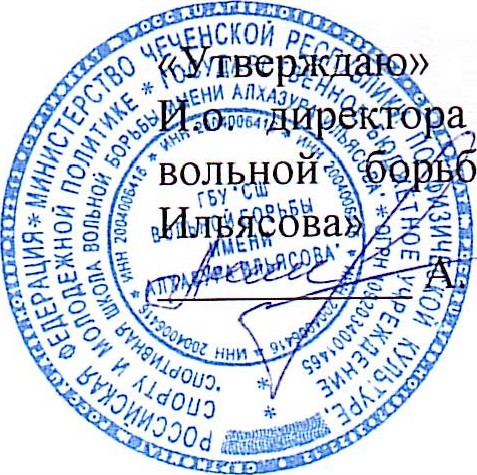 Принято на тренерско-методическом советеПротокол № -1 от 2023 г.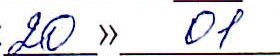 Дополнительная образовательная программа          спортивной подготовки по виду спорта «Дзюдо» Программа разработана на основании: Федерального стандарта спортивной подготовки по виду спорта дзюдо, утвержденного приказом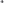 Министерства спорта Российской Федерации от «24»ноября 2022 № 1074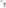 Срок реализации программы на этапах:начальной подготовки — 4 года;тренировочном этапе (этап спортивной специализации) — 5 лет;этап совершенствования спортивного мастерства — без ограничений.п. имени шейха Изнаура Несерхоева - 2023 гI. ОБЩИЕ ПОЛОЖЕНИЯДополнительная образовательная программа спортивной подготовки 
по виду спорта «Дзюдо» (далее – Программа) предназначена для организации образовательной деятельности по спортивной подготовке с учетом совокупностиминимальных требований к спортивной подготовке, определенных федеральным стандартом спортивной подготовки по виду спорта «дзюдо», утвержденным приказом Минспорта России от 24 ноября 2022 № 1074 (далее – ФССП) и примерной дополнительной образовательной программы спортивной подготовки по виду спорта «дзюдо», утвержденным приказом Минспорта России от 21.12. 2022 № 1305.1.2. Целью Программы является достижение спортивных результатов 
на основе соблюдения спортивных и педагогических принципов в учебно-тренировочном процессе в условиях многолетнего, круглогодичного и поэтапного процесса спортивной подготовки. Ведущая тенденция многолетнего процесса – это подготовка высококвалифицированных спортсменов. В программе предусматривается освоение объема знаний, двигательных умений и навыков, развитие мышления спортсменов на основе формирования умственных действий посредством анализа, синтеза, оценки обстановки, принятия решений из данных наблюдений за действиями противников, а также оценки своих возможностей. Программа разработана с учетом современных технологий: Принцип комплектности предусматривает тесную взаимосвязь всех сторон учебно-тренировочного процесса (физической, технико-тактической, психологической и теоретической подготовки), восстановительных мероприятий, тренерского и медицинского контроля. Принцип преемственности определяет последовательность изложения программного материала по этапам подготовки и соответствия его требованиям спортивного мастерства, обеспечивая в многолетнем тренировочном процессе преемственность задач, средств и методов подготовки, объемов тренировочных и соревновательных нагрузок, рост показателей физической и технико-тактической подготовленности. Принцип вариативности предусматривает в зависимости от этапа многолетней подготовки, индивидуальных особенностей спортсмена, вариативность программного материала для практических тренировок, характеризующихся разнообразием тренировочных средств и нагрузок, направленных на решение определенной задачи.II. ХАРАКТЕРИСТИКА ДОПОЛНИТЕЛЬНОЙ ОБРАЗОВАТЕЛЬНОЙ ПРОГРАММЫ СПОРТИВНОЙ ПОДГОТОВКИ 2.1. Сроки реализации этапов спортивной подготовки и возрастные границы лиц, проходящих спортивную подготовку, по отдельным этапам, количество лиц, проходящих спортивную подготовку в группах на этапах спортивной подготовки2.2. Объем дополнительной образовательной программы спортивной подготовки2.3.1. Виды (формы) обучения, применяющиеся при реализации дополнительной образовательной программы спортивной подготовки: 2.3.2. Учебно-тренировочный процесс ведется в соответствии с годовым тренировочным планом, рассчитанным на 52 недели.  Основные формы осуществления спортивной подготовки: - групповые и индивидуальные тренировочные и теоретические занятия; - работа по индивидуальным планам;  - тренировочные сборы; - участие в спортивных соревнованиях и мероприятиях; - инструкторская и судейская практика; - медико-восстановительные мероприятия; - тестирование и контроль. - расписание тренировок - планирование тренировочного процесса       2.3.3. Учебно-тренировочные мероприятия   2.4. Объем соревновательной деятельности 2.5. Годовой учебно-тренировочный план _____ (Годовой учебно-тренировочный план приведен в приложении № 1 к дополнительной образовательной программе спортивной подготовки по виду спорта «дзюдо» (далее – программа).2.6. Календарный план воспитательной работы (приведен в приложении № 2 к программе). 2.7. План мероприятий, направленный на предотвращение допинга в спорте 
и борьбу с ним (приведен в приложении № 3 к программе).2.8. Планы инструкторской и судейской практики 	Одной из задач инструкторской и судейской практики является подготовка спортсменов к роли помощника тренера- преподавателя и участие в организации и проведении спортивных соревнований в качестве судьи. Решение этих задач целесообразно начинать на тренировочном этапе и продолжать инструкторско-судейскую практику на последующих этапах подготовки. Тренировки следует проводить в форме бесед, семинаров, самостоятельного чтения литературы, практических тренировок. Спортсмены тренировочного этапа должны овладеть принятой в дзюдо терминологией и командным языком для построения, отдачи рапорта, проведение строевых порядковых упражнений; овладеть основными методами построения тренировки: разминка, основная и заключительная часть.              Овладение обязанностями дежурного по группе (подготовка мест тренировок, получение необходимого инвентаря и оборудования и сдача его после окончания тренировок). Во время проведения тренировок необходимо развивать способность спортсменов наблюдать за выполнением упражнений, технических приемов другими спортсменами, находить ошибки и исправлять их. Спортсмены должны вместе с тренером-преподавателем, проводить разминку и участвовать в судействе. Привитие судейских навыков осуществляется путем отработки правил соревнований, привлечения спортсменов к непосредственному выполнению отдельных судейских обязанностей, ведение протоколов соревнований.                Спортсмены этапа совершенствование спортивного мастерства должны уметь подбирать основные упражнения для разминки и самостоятельно проводить ее по заданию тренер- преподаватель, правильно демонстрировать технические приемы, замечать и исправлять ошибки при выполнении упражнений другими спортсменами, помогать спортсменам младших групп в разучивании отдельных упражнений и приемов. Планы медицинских, медико-биологических мероприятий и применения восстановительных средств.   Медицинские требования к обучающимся по дополнительным образовательным программам спортивной подготовки устанавливаются в соответствии на основании требований, предъявляемых приказом Минздрава России от 23.10.2020 № 1144н «Об утверждении порядка организации оказания медицинской помощи лицам, занимающимся физической культурой и спортом (в том числе при подготовке и проведении физкультурных мероприятий и спортивных мероприятий), включая порядок медицинского осмотра лиц, желающих пройти спортивную подготовку, заниматься физической культурой и спортом в организациях и (или) выполнить нормативы испытаний (тестов) Всероссийского физкультурно-спортивного комплекса «Готов к труду и обороне» (ГТО)» и форм медицинских заключений о допуске к участию физкультурных и спортивных мероприятиях» (зарегистрирован Минюстом России 03.12.2020, регистрационный № 61238).2.10. Медицинские требования: На всех этапах спортивной подготовки необходимо наличие соответствующего медицинского заключения о допуске к тренировкам по дзюдо и к участию в спортивных соревнованиях. Для этого два раза в год должно проводиться углубленное медицинское обследование лиц, проходящих спортивную подготовку, на базе диспансера, дополнительный медицинский осмотр перед участием в соревнованиях, после болезни или травмы. Контроль за использованием спортсменами фармакологических средств. Медицинские показания и рекомендации, включающие следующие исследования: - оценить спортивную форму человека, его готовность к физическим нагрузкам; - выявить наличие сопутствующих заболеваний, препятствующих достижению хороших результатов; - подобрать оптимальный уровень нагрузок и режим тренировок; - определить факторы риска возникновения на фоне физических нагрузок патологических состояний, в том числе угрожающих жизни тромбозов, инфарктов, инсультов и т.д. - дать рекомендации по поддержанию здоровья спортсмена, оптимизации питания с целью достижения высоких результатов. Возрастные требования:2.11. Психофизические требования: При подготовке спортсменов важным аспектом является психофизическая подготовка. Программой устанавливается комплекс действий и приемов, осуществляемых в условиях тренировок и соревнований, которые связаны со значительными психическими и физическими напряжениями, формирующие основные психологические качества спортсмена: - уверенность в своих действиях, четкое представление о своих возможностях и способность предельно мобилизовать их в условиях соревновательной борьбы;  - развитая способность к проявлению волевых качеств; - устойчивость спортсмена к стрессовым ситуациям тренировочной и соревновательной деятельности; - степень совершенства кинестетических, визуальных и других сенсорных восприятий различных параметров двигательных действий и окружающей среды; - способность к психической регуляции движений, обеспечению эффективной мышечной координации; - развитие наглядно-образной памяти, наглядно-образного мышления, распределения внимания; - способность воспринимать, организовывать и перерабатывать информацию в условиях дефицита времени. Тренера- преподаватели по дзюдо не должны совмещать понятия «набор» и «отбор» спортсменов. Однозначных выводов о пригодности (непригодности) к тренировкам дзюдо делать не стоит по двум основным причинам. Во-первых, существует механизм компенсации способностей. Во-вторых, требования к обучающимся дзюдо, имеющим высокую степень предрасположенности к спортивным достижениям, достаточно условны. Общеизвестно, что в процессе противоборства дзюдоистам необходимо проявлять быстроту реагирования, способность к переключению, координацию передвижений, совершать атакующие действия с учетом действий соперника. Помимо этого, важно обладать мягкостью и точностью движений, успешно выполнять двигательные действия в скоростно-силовом режиме. Дополнительными требованиями к дзюдоистам являются: сила рук, выносливость. Пригодность к тренировкам дзюдо может определяться в тестах, характеризующих подвижность нервных процессов, определяющих уровень координационных и скоростно-силовых способностей, выявляющих особенности психомоторных реакций. Но эти тесты только частично отражают пригодность, поскольку не дают представления о характере и личностных качествах испытуемых.   Спортивный отбор в дзюдо реализуется как длительный, многоступенчатый процесс, который эффективен лишь в том случае, если на всех этапах многолетней подготовки дзюдоистов обеспечена комплексная методика оценки личности, предполагающая использование различных методов исследования. Определены основные методы спортивного отбора в дзюдо, применяемые в учебно-тренировочном процессе дзюдоистов данного возраста. Педагогические методы позволяют оценивать уровень развития физических качеств, координационных способностей и спортивно-технического мастерства спортсменов. Медико-биологические методы выявляют морфофункциональные особенности, уровень физического развития, состояние анализаторных систем организма дзюдоиста и состояние его здоровья. Психологические методы определяют особенности психики, оказывающие влияние на решение задач, возникающих в ходе противоборства. Социологические методы позволяют получать данные о спортивных интересах, раскрывать причинно-следственные связи формирования мотивации к длительным тренировкам дзюдо и высоким спортивным достижениям. В Российской Федерации осуществляется поступательный отбор в 4 этапа: массовый просмотр, выявление потенциально одаренных к дзюдо, привлечение перспективных дзюдоистов к централизованной подготовке, отбор в сборную команду.III. СИСТЕМА КОНТРОЛЯ         3.1. По итогам освоения Программы применительно к этапам спортивной подготовки лицу, проходящему спортивную подготовку (далее – обучающийся), необходимо выполнить следующие требования к результатам прохождения Программы, в том числе, к участию в спортивных соревнованиях:3.2. На этапе начальной подготовки:изучить основы безопасного поведения при занятиях спортом;повысить уровень физической подготовленности;овладеть основами техники вида спорта «дзюдо»;получить общие знания об антидопинговых правилах;соблюдать антидопинговые правила;ежегодно выполнять контрольно-переводные нормативы (испытания) 
по видам спортивной подготовки.3.3. На учебно-тренировочном этапе (этапе спортивной специализации):повышать уровень физической, технической, тактической, теоретической 
и психологической подготовленности;изучить правила безопасности при занятиях видом спорта «дзюдо» 
и успешно применять их в ходе проведения учебно-тренировочных занятий 
и участия в спортивных соревнованиях;соблюдать режим учебно-тренировочных занятий;изучить основные методы саморегуляции и самоконтроля;овладеть общими теоретическими знаниями о правилах вида спорта «дзюдо»;изучить антидопинговые правила;соблюдать антидопинговые правила и не иметь их нарушений;ежегодно выполнять контрольно-переводные нормативы (испытания) 
по видам спортивной подготовки;принимать участие в официальных спортивных соревнованиях не ниже уровня спортивных соревнований муниципального образования на первом, втором и третьим году;принимать участие в официальных спортивных соревнованиях не ниже уровня спортивных соревнований субъекта Российской Федерации, начиная с четвертого года;получить уровень спортивной квалификации (спортивный разряд), необходимый для зачисления и перевода на этап совершенствования спортивного мастерства.3.4. На этапе совершенствования спортивного мастерства:повышать уровень физической, технической, тактической, теоретической 
и психологической подготовленности;соблюдать режим учебно-тренировочных занятий (включая самостоятельную подготовку), спортивных мероприятий, восстановления и питания;  приобрести знания и навыки оказания первой доврачебной помощи;овладеть теоретическими знаниями о правилах вида спорта «дзюдо»;выполнить план индивидуальной подготовки;закрепить и углубить знания антидопинговых правил;соблюдать антидопинговые правила и не иметь их нарушений;ежегодно выполнять контрольно-переводные нормативы (испытания) 
по видам спортивной подготовки;демонстрировать высокие спортивные результаты в официальных спортивных соревнованиях;показывать результаты, соответствующие присвоению спортивного разряда «кандидат в мастера спорта» не реже одного раза в два года;принимать участие в официальных спортивных соревнованиях не ниже уровня межрегиональных спортивных соревнований;получить спортивный разряд «кандидат в мастера спорта»;получить уровень спортивной квалификации (спортивное звание), необходимый для зачисления и перевода на этап спортивного мастерства.3.5. Оценка результатов освоения Программы сопровождается аттестацией обучающихся, проводимой организацией, реализующей Программу, на основе разработанных комплексов контрольных упражнений, перечня тестов 
и (или) вопросов по видам подготовки, не связанным с физическими нагрузками (далее – тесты), а также с учетом результатов участия обучающегося в спортивных соревнованиях и достижения им соответствующего уровня спортивной квалификации.3.6. Контрольные и контрольно-переводные нормативы (испытания) 
по видам спортивной подготовки и уровень спортивной квалификации обучающихся по годам и этапам спортивной подготовкиНормативы общей физической и специальной физической подготовки для зачисления и перевода на этап начальной подготовки по виду спорта «дзюдо»Нормативы общей физической и специальной физической подготовки 
и уровень спортивной квалификации (спортивные разряды) для зачисления 
и перевода на учебно-тренировочный этап (этап спортивной специализации) по виду спорта «дзюдо»Нормативы общей физической и специальной физической подготовки 
и уровень спортивной квалификации (спортивные разряды) 
для зачисления и перевода на этап совершенствования спортивного мастерства по виду спорта «дзюдо»IV. РАБОЧАЯ ПРОГРАММА ПО ВИДУ СПОРТА (ДЗЮДО)4.1. Рабочая программа тренера-преподавателя составляется на каждый реализуемый этап спортивной подготовки на основании дополнительной образовательной программы спортивной подготовки организации.  Рабочая программа тренера-преподавателя обеспечивает достижение планируемых результатов освоения дополнительной образовательной программы спортивной подготовки по виду спорту на этапах спортивной подготовки. Функции рабочей программы тренера-преподавателя: нормативная, то есть является документом, обязательным для выполнения тренером-преподавателем в полном объеме; целеполагающая, то есть определяет ценности и задачи, ради достижения которых она введена на этапах спортивной подготовки по годам обучения; содержательная, то есть фиксирует состав элементов содержания, подлежащих усвоению обучающимися (требования к минимуму содержания); процессуальная, то есть определяет логическую последовательность усвоения элементов содержания, организационные формы и методы, средства и условия учебно-тренировочного процесса; оценочная, то есть выявляет уровни усвоения элементов содержания, объекты контроля и критерии оценки уровня освоения дополнительной образовательной программы спортивной подготовки обучающихся.  Структура рабочей программы тренера-преподавателя: Титульный лист; Пояснительная записка; Нормативно-методические инструментарии тренировочного процесса; Прогнозируемый результат учебно-тренировочной деятельности отдельного этапа спортивной подготовки; Содержание рабочей программы тренера-преподавателя:          I. Титульный лист (на бланке Организации): Гриф согласования с руководителем Организации; Название рабочей программы тренера-преподавателя, фамилия, имя, отчество тренера-преподавателя, реализуемый этап спортивной подготовки, год обучения, срок реализации (не более года);                                                                                                     II. Пояснительная записка:  Цель и задачи этапа спортивной подготовки; Прогнозируемый результат учебно-тренировочной деятельности реализуемого этапа спортивной подготовки; III.  Нормативно-методические инструментарии тренировочного процесса: 	3.1. 	Перспективный 	план 	спортивной 	подготовки 	(для 	этапа совершенствования спортивного мастерства); 3.2. Годовой план спортивной подготовки (для реализуемых этапов); 3.3. План по месяцам; 3.4. Индивидуальный план спортивной подготовки составляется для каждого спортсмена этапа совершенствования спортивного мастерства;  4.2. Прогнозируемый результат учебно-тренировочной деятельности реализуемого этапа спортивной подготовки. Программный материал для учебно-тренировочных занятий по каждому этапу спортивной подготовки.Этап начальной подготовки     На этап начальной подготовки зачисляются учащиеся 7-10-летнего возраста, имеющие письменное разрешение врача-педиатра и родителей.     На этом этапе осуществляется физкультурно-оздоровительная и воспитательная работа, направленная на разностороннюю физическую подготовку и овладение основами техники дзюдо, а также изучение специальных знаний.     Основными задачами этого этапа являются:     -  укрепление здоровья, содействие гармоничному физическому развитию, повышение физической и умственной работоспособности;     -  развитие моторики, формирование жизненно необходимых умений и связанных с ними элементарных знаний;     -  направленное воздействие на комплексное развитие физических качеств;     -  формирование нравственных, эстетических и интеллектуальных качеств, а также основ знаний о гигиене.                                                                                                                                                                                                       Программный материал на этапе начальной подготовки первого года обученияОбще-подготовительные средства (средства освоения «школы» движения)Ходьба.  Ходьба на носках, на пятках, внешнем и внутреннем крае стопы, с высоким подниманием бедра, по прямой, по кругу, парами, в колонне по одному с перешагиванием через предметы. Совершенствование ранее изученных упражнений с изменением частоты шагов и темпа, с носка, непрерывно 1.5 – 2 мин, на скорость 20-30 м, в полуприседе, с различными положениями рук, по разметкам, широким шагом, с ускорением, с остановкой в приседе.     Бег.  Бег  на  носках,  с  высоким  подниманием  бедра,  парами,  в  колонне  по  одному  в  различных  направлениях,  с  остановкой  по  сигналу,  с  переноской  предметов  (мячи),  коротким  (50-55  см),  средним  (70-80  см),  длинным  (90-100  см)  шагом, челночный бег (различные варианты).Совершенствование  ранее  изученных  упражнений,  чередование  бега  с  ходьбой  до  3  мин.,  с  выбрасыванием  прямых  ног  вперед,  в  сторону,  со  скакалкой,  с  мячом  (до  2  кг),  эстафеты  на  скорость  с  этапом  до  10  м,  из  различных  исходных  положений,  челночный  бег  2х10  м.     Прыжки.  Прыжки  на  месте  на  одной  и  двух  ногах,  с  продвижением  вперед,  из  кружка  в  кружок,  вокруг  предметов,  через  линии,  вверх  с  доставанием  подвешенных  предметов,  с  высоты  15-25  см,  вверх,  в  длину  с  места,  через  натянутую  веревочку  (высота  10-15  см).     Совершенствование  ранее  изученных  упражнений:  с  высоты  30-40  сантиметров,  в  обозначенное  место,  в  длину,  из  глубокого  приседа,  из  упоров,  из  висов,  через  скамейку,  со  скамейки,  с  поворотом  на  360  градусов,  через  длинную  вращающуюся  скакалку,  с  места  и  с  маленького  разбега  (3-4  метра)  с  доставанием  подвешенных  предметов,  отталкиваясь  одной  ногой  и приземляясь  на  обе, прыжковые упражнения на развитие точности и расчетливости действий, короткие прыжки на одной и на другой ноге в разных направлениях с поворотами, прыжки колени к груди ( без глубокого приседа ).         Ориентирование в пространстве строевые упражнения. Ориентирование в спортивном зале. Правый, левый угол зала, середина квадрата, круга, построение по определенному сигналу, повороты прыжком, переступанием, знать направление лежащего предмета. Построени  колонну, круг, шеренгу.  Направляющий, замыкающий.  Строевые команды «становись!», «равняйсь!», «шагом марш!», «стой!». Размыкание, смыкание приставными шагами, повороты кругом, перестроения из колонны по одному в колонну по 2,  3,  4  на месте  и  в  движении.  Строевые  команды:  «шире  шаг!»,  «чаще  шаг!».     Акробатика.  Группировки  из  положения  сидя,  стоя,  лежа,  перекаты  в  группировке  назад  (из  положения  сидя),  перекаты  влево,  вправо  из  исходного  положения  лежа  на  спине, перекат назад из упора присев, из исходного положения лежа на животе, перекаты вперед, назад. Совершенствование ранее изученных упражнений.  Кувырок назад,  соединение  кувырок  назад,  вперед  (со  сменой  элементов),  гимнастический,  борцовский  мост  с  помощью  и  самостоятельно, колесо, рандат, «эби» («креветка» ) в различных вариантах выполнения.     Висы и упоры.  Вис на перекладине, вис спиной на гимнастической стенке, упор стоя на коленях, упор сзади на полу, вис на канате на прямых руках.Передвижение в висе на перекладине,  вис  на  канате,  вис  прогнувшись  на  гимнастической  стенке,  поднимание  ног  в  висе.     Лазание.  Лазание на четвереньках между предметами, вокруг предметов, из различных исходных положений, под натянутую веревку, через обруч, вверх-вниз по гимнастической стенке, по наклонной скамейке, перелезание через горку матов, гимнастическую скамейку. Лазание  по  канату  в  три  приема.     Равновесия.  Стойка на носках, на одной ноге (на полу и гимнастической скамейке); ходьба по гимнастической скамейке, по рейке гимнастической скамейки, ходьба по лежащему шнуру, при кружении в обе стороны, между линиями, по линиям.Ходьба  по  рейке  гимнастической  скамейки  с  поворотами  на  носках,  на  одной  ноге,  приставными  шагами,  приседание  и  переход  в  упор  присев,  в  упор  стоя  на  коленях.     Общеразвивающие упражнения.  Без предметов: вращения и наклоны головы, для рук, ног, туловища (пресс, спина). Исходные положения: сидя, стоя на коленях, лежа на спине, стоя у опоры (стена), махи ногами в упоре присев, лежа на животе. Одновременные  и  попеременные  круговые  движения  рук,  сгибание  рук  в  стороны  из  положения  руки  перед  грудью,  наклоны  вперед,  вниз  назад,  касаясь  руками  пола  (внешней  и внутренней  стороной  кисти),  разнообразные  упражнения  сидя,  лежа  на  животе  и  спине,  стоя  на  коленях,  сочетания  движений  рук  и  ног. Упражнения на гибкость в парах стоя и лежа.  С предметами: малыми и большими надувными мячами, обручем, гимнастической палкой, скакалкой, ленточкой, флажками, кубиками, кеглями. Набивной мяч (2  кг),  диск  от  штанги  (1-2  кг),  резиновый  амортизатор,  скакалка.Средства  спортивных  игр     Баскетбол.  Перемещение  правым,  левым  боком,  спиной  -  по  одному,  парами,  тройками,  в  колонне,  по  кругу,  квадратом,  треугольником;  меняясь  местами  стоя  в  шеренгах  -  парами  и  все  сразу,  по  заранее  установленным  ориентирам  (кубики,  кегли)  или  сигналу.  Держание,  броски  и  ловля:  брать  мяч  из  корзины  и  вставать  на  заранее  приготовленные  места;  броски  мяча  вверх  и  ловля,  ударить  мяч  об  пол  и  поймать,  толкнуть  лежащий  мяч  и  догнать  его,  катить  мяч  вокруг  предметов,  подбросить  кто  выше  и  поймать,  мячом  сбить  кеглю;  броски  мяча  двумя  руками  от  груди  (о  стену,  в  парах),  из-за  головы,  одной  рукой  от  плеча.  Передача  и  ловля:  перебрасывание  мяча  партнеру,  броски  и  ловля  с  хлопками,  ходьба  с  малым  подбрасыванием  и  ловлей,  передача  по  кругу,  в  колонне,  в  шеренге  (влево,  вправо,  вперед,  назад)  и  через  одного.  Ведение  мяча:  удары  по  мячу  одной  рукой  -  ловля  двумя  (на  месте  и  в  движении),  ведение  правой,  левой,  поочередно  (на  месте)  и  с  малым  продвижением  вперед.  Броски:  перебрасывание  мяча  через  сетку,  веревку,  натянутую  на  уровне  поднятой  вверх  руки,  метание  в  обруч,  стоящую  корзину,  щит,  круг  на  стене  -  двумя  руками  от  груди,  из-за  головы,  одной  от  плеча. Ловля  и  передача  мяча:  в  парах,  тройках,  шеренгах,  колоннах  (на  месте  и  с  перемещением)  -  с  одним,  двумя  и  у  каждого  мяч.  Ведение: на  месте  левой,  правой,  попеременно,  вокруг  себя,  по  кругу,  в  шеренгах  со  сменой  мест.  Броски мяча: двумя руками от груди, одной от плеча с фиксацией остановки, в поставленную корзину, подвешенные обручи, щит.  В колоннах -  первые бросают, ловят и передают стоящему сзади.     Волейбол.  Из основной стойки шаг вправо (влево) -  вынести руки над собой, приставить ногу, руки опустить вниз, то же самое с шагом вперед и назад.  Элементы игры «День и ночь»; при упоминании слова «день» дети берут мяч и руки и перемещаются как им удобно (веселятся), при слове «ночь»  нужно  вынести  мяч  над  головой  и  не  шевелиться  (держать).  То же самое, но со свистком, (один  свисток  -  день,  два  свистка  -  ночь),  можно  и  с  хлопками.  Игра «Сбей кеглю»:  наложить  кисти  рук  на  лежащий  мяч  и  катить  мяч,  чтобы  сбить  кеглю.  Игра  «Попади  в  домик»:  с  одной  руки  подбросить  мяч  вверх,  переместиться  под  мяч  и  отбить  его  сверху  двумя  руками,  стараясь  попасть  в  лежащий  обруч  (расстояние  1 - 2  м);  катить  мяч  вокруг  предметов,  в  парах,  тройках.  Перемещаясь  по  кругу,  взявшись  за  руки,  водить  хоровод  (приставной  шаг),  по  определенному  сигналу  (хлопок,  свисток)  остановка  -  сделать  2-3  хлопка  -  одна  рука  в  кулак,  кисть  другой  руки  обхватывает  кулак,  взяться  за  руки  и  двигаться  в  другую  сторону  -  повторить  те  же  самые  хлопки.  Имитационные  упражнения «Дровосек»  (контролировать  положение  кистей  рук). С  одной  руки  бросить  мяч  вверх  и  поймать  сверху  двумя  руками,  ударить  о  землю  (пол)  и  поймать;  стоя  у  стены,  броски  о  стену  и  ловля  сверху  двумя  руками;  Игра  в  парах:  «Покажи  кулачки»,  «Расколи  полено»,  упражнение  «Дровосек»  (руки  -  одна  сжата  в  кулак,  кисть  другой  обхватывает  кулак).     Футбол.  Ведение  ногой  мяча  вокруг  предметов;  стоя  напротив  друг  друга,  обвести  мяч  вокруг  партнера,  вернуться  на  свое  место  и  послать  в  ноги  своему  товарищу;  обвести  стоящие  кегли  и  попасть  в  ворота;  ведение  мяча  с  одной  стороны  площадки  на  другую;  в  парах  перекатывать  мяч  правой  и  левой  ногой,  то  же  самое  в  тойках;  удары  по  мячу  о  стенку  (остановить  мяч  и  снова  послать  его  в  стену).  Игра «Сбей  кеглю»,  «Попади  в  предмет»,  «Не  задень».  Ведение мяча змейкой вокруг кеглей, удары по мячу правой и левой ногой  с  расстояния  2-3  м  в  парах  и  шеренгах.  Игра  «Сбей  кеглю»  -  стоя  в  3-4  колоннах  по  3-4  человека,  линия  удара  -  3  м.  Игра  «Перебей  мяч»  -  посреди  площадки  стоит  скамей,  дети  с  мячами  по  обе  стороны  скамейки,  по  команде  игроки  обеих  команд  стараются  перебить  мяч  ногой  на  сторону  соперника  через  скамейку  (руками  брать  нельзя),  через  определенное  время  игра  заканчивается,  побеждает  команда,  у  которой  осталось  меньше  мячей.  Игра  «Не  дай  мячу  выкатиться  из  круга».  Игра  «Не  сбей  кеглю»,  попарно  продвигаясь,  попасть  в  промежуток  между  кеглями  (80  см).  Игра  «Попади  в  кеглю  в  воротах»  -  прямо,  справа,  слева.  Расстояние  5-7  метров.                                                                                                                                                                                                                                                                                                                                                                                                        Средства освоения дзюдо           Изучение элементов техники дзюдо начальной подготовки.  Рэй -  приветствие (поклон).  Тачи - рэй  (tachi - rei)  -  приветствие  стоя.  Дза - рэй (za - rei) -  приветствие на коленях.  Оби (obi) -  пояс.  Завязывание пояса.  Изучение стоек, передвижений и поворотов.  Шисей (shisei) -  стойки.  Шинтай (shintai) -  передвижения.  Аюми - аши (ayumi - ashi)  -  передвижение  обычными  шагами.  Цуги – аши  (tsugi – ashi)  - передвижение  приставными  шагами:  вперед – назад,  влево – вправо,  по  диагонали.  Tай - сабаки  (tai – sabaki)  -  повороты   (перемещения  тела):  на  90  градусов  шагом  вперед,  на  90  градусов  шагом  назад,  на  180  градусов  скрестными  шагами  (одна  вперед,  другая  назад  по  диагонали),  на  180  градусов  скрестными  шагами  (одна  назад,  другая  вперед  по  диагонали),  на  180  градусов  круговым  шагом  вперед,  на  180  градусов  круговым  шагом  назад.  Куми – ката  (kumi – kata) – захваты  (основной  захват  -  рукав-отворот).  Кузуши  (kuzushi – выведение  из  равновесия:  вперед  (mae-kuzushi),  назад  (ushiro-kuzushi),  вправо  (migi-kuzushi),  влево  (hadari-kuzushi),  вперед-вправо  (mae-migi-kuzush),  вперед-влево (mae-hidari-kuzushi),  назад-вправо  (ushiro-migi-kuzushi),  назад-влево  (ushiro-hidari-kuzushi).  Падения  (ukemi):  на  бок  (yoko-ukemi),  на  спину  (ushiro-ukemi),  на  живот  (mae-ukemi),  кувырком  (zenpo-tenkai-ukemi).                                                                                               Подготовка  занимающихся  к  дальнейшему  изучению  падений,  выполняются  группировки  из  различных  исходных  положений  (раздел  акробатические  средства).     Совершенствование  техники  выполнения  правой и левой стоек (shizentai) и защитной (jigotai),  передвижений (shintai),  поворотов (taisabaki)  и  падений (ukemi). Классический захват (kumi kata – hikite, tsurite).Понятия основных элементов бросков (kuzushi – tsukuri – kake).Изучение техники бросков (nage-waza) и техники сковывающих действий (katame-waza).	                                                                                    Техника бросков (nage waza)Техника сковывающих действий (katame waza)Подготовка  к  аттестации:     -  изучение  этикета  дзюдо;     -  формирование  правильной  осанки;     -  изучение  терминологии  технических  действий.     Борьба  лежа:     -  из  стандартных  исходных  положений;     -  из  исходных  положений  по  заданию  (сидя  спиной  друг  к  другу,  лежа  на  спине,  лежа  на  животе);     -  на  выполнение  конкретного  удержания;     -  уходы  от  удержаний;     -  защиты  от  удержаний;     -  поединок  до  2  минут.     Борьба  в  стойке:     -  с  односторонним  сопротивлением;     -  с  обоюдным  сопротивлением;     -  с  выполнением  конкретного  броска;     -  поединок  до  2  минут.Подвижные  игры     В  подвижных  играх  решаются  различные  задачи.  Образовательные  задачи  помогают  занимающимся  освоить  различные  виды  двигательных  действий.  Оздоровительные  задачи,  решаемые  при  помощи  подвижных  игр,  оказывают  благоприятное  влияние  на  рост,  развитие  и  укрепление  опорно-двигательного  аппарата  юных  дзюдоистов.  Решение  этого  вида  задач  значительно  усиливает  развитие  физических  качеств  занимающихся.  В  процессе  подготовки  дзюдоистов  целесообразно  использовать  подвижные  игры,  сходные  по  двигательным  задачам  с  тестами  для  определения  физической  подготовленности.  В  этом  случае  занимающиеся  с  большим  интересом  повышают  свою  подготовленность.  Воспитательные  задачи  направлены  на  усиление  проявления  положительных  качеств  занимающихся  и  на  формирование  полезных  привычек  (гигиена,  режим  дня  и  питания).     Совершенствующие  технику  бега  и  прыжков:  «Караси  и  щука»,  «Белые  медведи»,  «Эстафета  зверей»,  «Команда  быстроногих»,  «Лиса  и  куры»,  «Прыжки  по  полоскам»,  «Кто  обгонит»,  «Совушка».     Совершенствующие  ориентирование  в  пространстве:  «Два  Мороза»,  «Волки  во  рву»,  «Гуси-лебеди»,  «Космонавты».     Формирующие  навыки  противоборства:  «Тяни  в  круг»,  «Перетягивание  через  черту»,  «Петушиный  бой».     Развивающие  точность  движений:  «Часовые  и  разведчики»,  «Охотники  и  утки»,  «Погоня»,  «Старт  после  броска».     Развивающие  быстроту  и  ловкость:  «Эстафета  с  элементами  равновесия»,  «День  и  ночь»,  «Встречная  эстафета  с  бегом».Средства  воспитания  личности  занимающихся     У  занимающихся  7-8  лет  актуально  формировать  нравственные,  волевые,  эстетические  качества.     Воспитание  нравственных  качеств  направлено  на  проявление  честности,  справедливости,  готовности  помогать  окружающим.  Для  этого  применяется  объяснение,  рассказ,  приводятся  примеры.  В практических  занятиях  возможно  разрешать  самостоятельно  выполнять  упражнения  (под  свой  счет),  но  согласно  заданию. Рекомендуется проводить эстафеты, чтобы усилить  проявления  взаимопомощи  друг  другу.     Волевые  качества  формируются  путем  повышения  их  самостоятельности  у  занимающихся  (подготовка  спортивной  формы  к  тренировочному  занятию),  дисциплинированности  (выполнение  строевых  упражнений,  заданий),  трудолюбия  (старательно  тренироваться,  не  лениться),  настойчивости  (стремиться  хорошо  выполнить  упражнение,  которое  не  получается).     Эстетические  качества  проявляются  у  занимающихся  через  способность  воспринимать  и  оценивать  красоту  движений,  правильную  осанку,  выполнение  технических  действий  спортсменами  высокого  уровня.  Такие  качества  начинают  формироваться  уже  в  процессе  выполнения  упражнений  -  ходьбы,  бега,  прыжков,  если  тренер-преподаватель  обращает  внимание  занимающихся  на  красоту  и  правильность  движений.  Проявление  эстетических  качеств  усиливает  посещение  крупных  спортивных  соревнований  и  восприятие  эталонной  техники  дзюдо  и  других  видов  спорта.Средства  физической  подготовки     Подвижные  игры.  «Эстафета  по  кругу»,  «Удочка»,  «Веревочка  под  ногами»,  «Прыгуны  и  пятнашки»,  «Снайперы»,  «Ящерица»,  «Перестрелка»,  «Ловкие  и  меткие»,  «Защищающий  товарища»,  «Бег  за  флажками»,  «Сильные  и  ловкие».     Силовые.  Подтягивание  на  перекладине  (мальчики),  в  висе  лежа  (девочки),  сгибание  туловища  лежа  на  спине  (ноги  закреплены),  лазание  по  канату  с  помощью  ног,  приседания,  упражнения  с  гантелями  (1  кг),  набивным  мячом  (1-3  кг).     Скоростные.  Бег  10,  20,  30  м,  прыжки  в  длину  и  высоту  с  места,  прыжки  через  барьер  (или  натянутую  резинку)  высотой  до  40  см,  прыжки  на  скакалке.     Повышающие  выносливость.  Чередование  ходьбы  и  бега  на  дистанции  до  2000  м,  кросс  2000  м  (без  учета  времени),  бег  1000  м  (на  результат).     Координационные.  Челночный  бег  3х10  м,  эстафета  с  передачей  предмета,  встречная  эстафета;  кувырки  вперед,  назад  (в  парах,  в  тройках,  боковой  переворот;  из  гимнастического  моста  поворот  налево  (направо)  в  упор  на  одно  колено; эби («креветка») и различные варианты выполнения.     Повышающие  гибкость.  Упражнения  на  гимнастической  стенке,  на  перекладине,  упражнения  для  формирования  осанки,  упражнения  для  развития  активной  гибкости  (сгибания  -  разгибания,  наклоны  -  повороты,  вращения  -  махи).Средства  специальной  физической  подготовки     Силовые.  Выполнение  переворотов  партнера  в  положении  лежа  (переворачивание  со  спины  на  живот;  с  живота  на  бок,  на  спину),  перевороты  партнера  (захватом  двух  рук,  рычагом),  стоящего  в  упоре  на  кистях  и  коленях,  упражнения  в  упоре  головой  в  татами,  на  борцовском  мосту;  уходы  от  удержаний  за  обусловленное  время  (20 сек).     Скоростные.  Имитация  бросков  комплекса первого года обучения,  выполнение  специальных  упражнений  (высед, захват, самостраховка)  на  скорость.     Повышающие  выносливость.  Освобождение  от  захватов  (до  1  мин),  борьба  лежа  (до  2  мин).     Координационные.  Выход  на  удержания  из  различных  исходных  положений,  имитационные  упражнения  с  набивным  мячом.     Повышающие  гибкость.  Борцовский  мост  из  стойки  с  помощью  партнера.Средства  психологической  подготовки     Волевая  подготовка  средствами  из  арсенала  дзюдо.      Для  воспитания  решительности.  Элементарные  формы  борьбы  (за  захват,  за  территориальное  преимущество);  моделирование  реальных  ситуаций  поединка  (дефицит  времени,  проигрыш  конкретной  оценки).     Для  воспитания  настойчивости.  Освоение  приемов  в  обе  стороны,  слитное  выполнение  демонстрационного  комплекса,  поддержание  равновесия  при  выполнении  бросков,  выполнение  бросков  на  «фоне  усталости».     Для  воспитания  выдержки.  Борьба  по  заданию  (выполнение  только  защитных  действий);  ведение  борьбы  в  неудобной  стойке  (в  неудобную  сторону).     Для  воспитания  смелости.  Поединки  с  более  сильным  соперником,  выполнение  новых  приемов,  демонстрация  комплексов  6  и  5  КЮ  перед  группой  товарищей.     Для  воспитания  трудолюбия.  Выполнение  самостоятельных  заданий  по  общей  физической  подготовке.Средства  нравственной  подготовки     Для  воспитания  чувства  взаимопомощи.  Страховка  партнера,  помощь  при  выполнении  упражнений,  подготовка  и  уборка  инвентаря.     Для  воспитания  дисциплинированности.  Выполнение  строевых  упражнений:  построения  в  шеренгу,  перестроения  (в  круг  из  колонны  по  одному,  из  одной  шеренги  в  две,  из  колонны  по  одному  в  колонну  по  два),  размыкания  приставными  шагами,  повороты  на  месте.  Выполнение  требований  и  заданий  тренера-преподавателя,  соблюдение  этикета  дзюдо,  традиций  спортивного  коллектива.     Для  воспитания  инициативности.  Выполнение  заданий  по  оформлению  спортивного  уголка,  участие  в  конкурсе  на  лучшую  технику  броска.Средства  теоретической  и  методической  подготовки     Формирование  специальных  знаний:  техника  безопасности  на  занятиях  дзюдо,  правила  дзюдо,  этикет  в  дзюдо,  история  дзюдо,  гигиена  занимающихся,  аттестационные  требования  к  технике  первого года изучения.Средства  соревновательной  подготовки     Участвовать  в  соревнованиях  по  общей  физической  подготовке,  в  1-2  соревнованиях  по  дзюдо  в  конце  учебного  года.Средства  оценки  подготовленности     Зачетные  требования  по  общей  физической  подготовке  и  сдача  аттестационного  экзамена  по  технике  комплекса второго года обучения. Программный  материал  для  занимающихся  на  этапе  начальной  подготовки  второго  года  обучения:     Общеподготовительные средства     Бег.  Совершенствование  ранее  изученных  упражнений,  чередование  бега  с  ходьбой  до  2  км,  со  сменой  направления  и  скорости,  с  высокого  старта,  челночный  бег  4х10м,  эстафеты  с  этапом  до  40  м,  эстафеты  из  различных  исходных  положений.     Прыжки.  Совершенствование  ранее  изученных  упражнений,  с  высоты  40-60  см,  многоразовые  прыжки  до  8  раз  на  одной  и  двух  ногах,  прыжок  на  заданную  длину  по  ориентирам,  чередование  прыжков  в  длину  в  полную  силу  и  в  полсилы  (с  открытыми  и  закрытыми  глазами  на  точность  приземления),  с  поворотом  в  разные  стороны.     Строевые  упражнения.  Совершенствование  ранее  изученных  построений  (в  шеренгу,  в  колонну),  перестроений  из  одной  шеренги  в  две,  из  колонны  по  одному  в  колонну  по  2,  3,  4  на  месте  и  в  движении.     Равновесие.  Ходьба  по  рейке  гимнастической  скамейки  большими  шагами  и  выпадами,  повороты  прыжком  на  90  и  180  градусов,  опускание  в  упор  стоя  на  коленях  (правом,  левом).     Общеразвивающие  упражнения.  Без  предметов:  основные  положения  и  движения  головы,  рук,  ног,  комплексы  ОРУ  различной  координационной  сложности.  С  предметами:  набивной  мяч  (2  кг),  диск  от  штанги  (1-2  кг),  резиновый  амортизатор,  скакалка.Средства  других  видов  спорта     Баскетбол.  Передвижения.  Бег  с  изменением  направления.  Передвижения  в  «защитной  стойке»  приставными  шагами:  вперед,  назад,  вправо,  влево.  Ловля  мяча  двумя  руками  на  месте,  с  шагом  навстречу  летящему  мячу.  Передача  мяча  двумя  руками  от  груди:  с  места,  с  шагом  в  направлении  передачи.  Ведение  мяча  на  месте  и  при  передвижении  по  прямой  шагом  и  бегом  (левой,  правой  рукой).  Броски  мяча  в  корзину  двумя  руками  от  груди  с  места,  после  отскока  от  щита;  с  правой  и  левой  стороны  корзины.     Подвижные  игры  с  элементами  баскетбола.     Учебные  нормативы:  техника  ведения  мяча  правой  и  левой  рукой  на  расстояние  10-15  м;  броски  волейбольного  мяча  в  корзину  двумя  руками  от  груди  стоя  на  месте  с  расстояния  1  м  сбоку  от  щита  (мальчики  из  6  бросков  -  3-2-1  попадания;  девочки  из  7  бросков  -  3-2-1  попадания).      Футбол.  Удары:  внутренней  и  наружной  сторонами  подъема,  внутренней  стороной  стопы,  серединой  лба  в  опорном  положении  и  в  прыжке.  Остановка  мяча  внутренней  стороной  стопы.  Выбрасывание  мяча  из-за  боковой  линии.  Передача  мяча  на  близком  и  среднем  расстоянии.     Учебные  нормативы  -  подбивание  мяча  подъемом  и  бедром:  «5»  -  15  ударов,  «4»  -  10  ударов,  «3»  -  5  ударов.                                                                                                                                                                                                                                                                                                                                                                                                                                                                                                                                                                                                                                                                                                                                                                                                                                                                                                                                                                                                                                                                                                                                                                                                                                                                                                                                                                                                                                                                                                                                                                                                                                                                                                                                                                                                                                                                                                                                                                                                                                                                                                                                                                                                                                                                                                                                                                                                      Средства  освоения  дзюдо     Совершенствование  техники  борьбы.     Техника  бросков  (nage waza)Техника  сковывающих  действий  (katame waza)     Подготовка  к  аттестации:     -  соблюдение  этикета  дзюдо;     -  контроль  за  осанкой,  равновесием;     -  изучение  терминологии  технических  действий.     Освобождение  от  захватов:     -  руки,  рук;     -  туловища  спереди,  сзади;     -  шеи  спереди,  сзади.     Средства  тактической  подготовки.  Тактика  проведения  захватов  и  бросков.  Использование  сковывающих,  опережающих,  выводящих  из  равновесия  действий,  обманных  (угрозы,  вызовы,  комбинации,  контратаки)  действий  для  проведения  захватов,  бросков,  удержаний.     Тактика  участия  в  соревнованиях.  Планирование  соревновательного  дня  (режим  отдыха,  режим  питания,  питьевой  режим).  Анализ  проведенного  соревновательного  поединка,  соревновательного  дня.Тактика  проведения  технико-тактических  действий:Однонаправленные  комбинации  на  основе  изученных  действий:-  передняя  подножка  (tai otoshi)  -  бросок через бедро подбивом (o goshi);-  боковая  подсечка  под  выставленную  ногу  (de ashi barai) - бросок  скручиванием вокруг бедра  (uki goshi).Самостоятельное  составление  комбинаций  из  известных  бросков.Разнонаправленные комбинации-  боковая  подсечка  под  выставленную  ногу  (de ashi barai)  - отхват  (o soto gari).Самостоятельное  составление  комбинаций  из  известных  бросков.Тактика  ведения  поединка.  Составление  тактического  плана  поединка  с  известным  противником  по  разделам-  сбор  информации  (наблюдение,  опрос);-  оценка  обстановки:-  сравнение  своих  возможностей  с  возможностями противника  (физические  качества,  манера   ведения противоборства,  эффективные  приемы,  волевые  качества, условия  проведения  поединка  -  состояние  зала,  зрители, судьи,  масштаб  соревнований);-  цель  поединка  (победить  с  конкретным  преимуществом, не дать  противнику  победить  и  т.п.).Тактика  участия  в  соревнованиях.  Применение изученной техники и тактики  в  условиях  соревновательных  поединков. Распределение сил  на  все  поединки  соревнований.  Подготовка к поединку -  разминка, настройка. Средства  других  видов  спорта     Баскетбол.  Передвижения  с  изменением  скорости.  Сочетание  рывка  с  остановкой  и  последующим  ускорением.  Ловля  мяча  двумя  руками  и  передача  в  движении.  Броски  мяча  в  корзину  одной  рукой,  от  плеча,  с  близкого  расстояния  после  остановки  и  двойного  шага.  Учебная  игра  по  упрощенным  правилам.     Волейбол.  Перемещения  приставными  шагами:  вправо,  влево,  вперед,  назад.  Передача  мяча:  верхняя  и  нижняя  на  близком  и  среднем  расстоянии.     Подвижные  игры:  «Мяч  в  воздухе»,  «Эстафета  у  стены»  и  другие.Средства  физической  подготовки     Акробатические  и  гимнастические  упражнения.  Повторение  ранее  изученных  упражнений;  кувырки  в  длину  и  высоту  (в  стандартных  условиях,  в  усложненных  условиях  -  через  «скамеечку»),  кувырок  назад  с  выходом  на  прямые  руки;  прыжки  в  приседе  с  продвижением,  с  короткой  и  длинной  скакалкой,  стойка  на  голове,  подъем  разгибом,  рандат.  Висы,  подтягивание  на  перекладине  за  обусловленное  время  (20 сек)  -  мальчики;  подтягивание  в  висе  лежа  за  обусловленное  время  (20  сек)  -  девочки;  подтягивание  различным  хватом  (широким,  узким);  мост  гимнастический,  борцовский  из  положения  стоя  (при  помощи  партнера,  без  помощи),  забегания  на  борцовском  мосту  (5  раз  влево,  5  раз  вправо),  перевороты  с  моста  (с  захватом  партнера  за  ноги,  самостоятельно),  равновесие  -  ходьба  на  руках  (3 – 5  метров).     Подвижные  игры  и  эстафеты.  «Перетягивание  каната»,  «Подвижная  цель»,  «Кто  сильнее?»,  «Большая  эстафета  по  кругу»,  «Бег  командами»,  «Кто  быстрее ?»,  «Эстафета  с  палками  и  прыжками»,  «Эстафета  с  чехардой»,  «Двумя  мячами  через  сетку»,  «Эстафета  с  ведением  и  броском  мяча  в  корзину»,  «Мяч  в  середину».  Рекомендуется  применять  ранее  изученные  игры.     Силовые.  Подтягивание  на  перекладине;  сгибание  рук  в  упоре  лежа,  сгибание  туловища  лежа  на  спине,  ноги  закреплены;  поднимание  ног  до  хвата  руками  в  висе  на  гимнастической  стенке;  лазание  по  канату  с  помощью  ног,  без  помощи  ног.     Скоростные.  Бег  10  м,  20  м,  30  м;  прыжки  в  длину  с  места;  подтягивание  на  перекладине  за  20  сек.;  сгибание  рук  в  упоре  лежа  за  20  сек.     Повышающие  выносливость.  Бег  2000  м  в  среднем  темпе  с  учетом  времени,  400  м,  1500  м.     Координационные.  Челночный  бег  3х10 м;  кувырки  вперед,  назад  (вдвоем,  втроем);  боковой  переворот,  подъем  разгибом;  спортивные  игры  -  футбол,  баскетбол,  волейбол;  подвижные  игры  -  эстафеты,  игры  в  касания,  в  захваты.     Повышающие  гибкость.  Упражнения  на  гимнастической  стенке,  упражнения  для  формирования  осанки.Комплексного  воздействия:  общеразвивающие  упражнения;  акробатические  и  гимнастические  упражнения  (ранее  изученные,  с  увеличением  дозировки);  подвижные  игры  «Пятнадцать  передач»,  «Перехват  мяча»,  «Гонка  с  выбыванием»,  «Перемена  мест»,  «Кто  выше?»,  «Борьба  за  палку»,  «Бег  пингвинов».     Средства  развития  общих  физических  качеств.  Возможно  использовать  упражнения  с  набивным  мячом,  а  также  упражнения  по  выбору  тренера-преподавателя  из  других  видов  спорта  (гимнастика,  легкая  атлетика,  тяжелая  атлетика,  плавание,  лыжные  гонки  и  др.).Средства  специальной физической  подготовки     Силовые.  Выполнение  приемов  на  более  тяжелых  партнерах.     Скоростные.  Проведение  поединков  с  быстрыми  партнерами,  с  партнерами  легкими  по  весу.     Повышающие  выносливость.  Проведение  поединков  с  партнерами,  способными  длительное  время  сохранять  работоспособность;  выполнять  приемы  длительное  время  без  остановки  (1 – 2  мин).     Координационные.  Выполнение  вновь  изученных  приемов  в  условиях  поединка;  имитационные  упражнения  с  набивным  мячом.     Повышающие  гибкость.  Проведение  поединков  с  партнерами,  обладающими  повышенной  подвижностью  в  суставах;  выполнение  приемов  с  максимальной  амплитудой.     Имитационные  упражнения.  С  набивным  мячом  для  освоения:     -  подсечек  (перебрасывание  ногой  лежащего  мяча,  удар  подъемом       стопы  по  падающему  мячу);     -  отхвата  (удар  голенью  по  падающему  мячу).     На  гимнастической  стенке  для  освоения  подхвата  -  махи  левой,  правой  ногой  стоя  лицом,  боком  к  стенке.     Для  развития  силы:  поединки  на  сохранение  статических  положений,  на  преодоление  мышечных  усилий  противника,  инерции  противника.     Для  развития  быстроты:  поединки,  в  ходе  которых  необходимо  менять  последовательность  выполнения  технического  действия;  поединки  со  спуртами.     Для  развития  выносливости:  поединки,  в  ходе  которых  решаются  задачи  быстрее  достичь  наивысшей  оценки  за  проведение  приема,  изменять  захваты,  стойки,  дистанции,  положения.     Для  развития  ловкости:  поединки  с  более  опытными  противниками,  использование  в  поединках  вновь  изученных  технико-тактических  действий.     Для  развития  гибкости:  увеличение  амплитуды  атакующих  действий  на  основе  изменения  структуры,  уменьшение  амплитуды  защитных  действий  противника.Средства  психологической  подготовки     Волевая  подготовка  средствами  из  арсенала  дзюдо.     Для  воспитания  решительности.  Проведение поединков с  моделированием  ситуаций,  предстоящих  в  соревнованиях;  поединки  на  проведение  контрприемов,  фиксация  ситуаций  в  поединке  (остановка,  разбор,  исправление  ошибок).     Для  воспитания  настойчивости.  Выполнение  нормативов  по  физической  подготовке.  После  неудачных  попыток  выполнения  упражнения,  броска  необходимо  добиться  успешного  выполнения.  Поединки  с  сильным  противником.     Для  воспитания  выдержки.  Отработка  техники  бросков  и  технических  действий  борьбы  лежа  до  10  мин.     Для  воспитания  смелости.  Броски  и  ловля  набивного  мяча  самостоятельно  и  в  парах.  Кувырки  вперед,  назад  с  высоты  стула,  скамейки.  Поединок  с  сильным  противником.     Для  воспитания  трудолюбия.  С  полной  самоотдачей  выполнять  все  тренировочные  задания.Средства  нравственной  подготовки   Поведение  в  школе,  в  секции,  дома.  Аккуратность,  опрятность.  Взаимопомощь  при  выполнении  упражнений,  разучивании  приемов,  страховка  партнера, помощь  партнеру  при  выполнении  различных  упражнений.     Воспитание  чувства  взаимопомощи.  Коллективный  анализ  прошедших  соревнований.     Воспитание  дисциплинированности.  Выполнение  поручений  тренера-преподавателя. Выполнение  строевых  упражнений:  передвижений  «короче  шаг»,  «шире  шаг»,  «полшага»;  поворотов  «пол-оборота»  направо  (налево).     Воспитание  инициативности.  Самостоятельная  работа  по  нахождению  новых  вариантов  изучаемой  техники  и  тактики;  руководство  проведением  разминки  с  группой;  поединки  на  достижение  наивысших  показателей  объема  техники,  разносторонности,  эффективности.Средства  теоретической  и  методической  подготовки     Техника  безопасности  на  занятиях  дзюдо.  Гигиенические  требования  к  занимающимся  и  местам  занятий,  история  дзюдо,  правила  дзюдо,  запрещенные  приемы  в  дзюдо.     Врачебный  контроль  и  самоконтроль.  Самоконтроль дзюдоиста, дневник  самоконтроля,  объективные  данные  (вес,  динамометрия,  кровяное  давление,  пульс),  субъективные  данные  (самочувствие,  сон,  аппетит,  работоспособность,  потоотделение,  показания  и  противопоказания  к  занятиям  дзюдо).     Основы  техники.  Основные  понятия  о  бросках,  защитах,  комбинациях,  контактах,  расположениях.  Равновесие,  устойчивость,  площадь  опоры,  использование  веса  тела,  инерция,  рычаг.     Методика  тренировки.  Основные  методы  развития  силы,  быстроты,  выносливости,  гибкости,  ловкости.     Правила  соревнований.  Значение  соревнований,  их  цели  и  задачи.  Виды  соревнований.  Организация  соревнований.    Классификация  техники  дзюдо.  Техника  бросков  (nage-waza),  техника  борьбы  лежа  (katame-waza),  техника  удержаний  (osaekomi-waza),  техника  болевых  приемов  (kansetsu-waza),  техника  удушающих  захватов  (shime-waza),  техника  комбинаций  (renzoku-waza),  техника  контрприемов  (kaeshi-waza).  Международная  терминология  названий  технических  действий  в  дзюдо.     Анализ  соревнований.  Разбор  ошибок.  Выявление  сильных  сторон  подготовки  дзюдоиста.  Определение  путей  дальнейшего  обучения.     Средства  соревновательной  подготовки         Участие  в  2-3  соревнованиях  в  течение  года.  Выполнение  нормативов  юношеского  разряда      Средства  оценки  подготовленности     Зачетные требования по общей физической подготовке, сдача аттестационных экзаменов  по  технике  и  выполнение  норматива  2-го  юношеского  разряда.Тренировочный этап (этап спортивной специализации)     На  тренировочный  этап  (этап  начальной  спортивной  специализации)  первого  года  освоения  зачисляются  учащиеся  с  11-летнего  возраста,  прошедшие  этап  начальной  подготовки,  имеющие необходимую  техническую  подготовку   и  спортивный  разряд  не  ниже  2-го  юношеского  разряда.     Для  зачисления  в  группу  начальной  спортивной  специализации  второго  года  освоения  необходимо  иметь  техническую  подготовку  первого года этапа начальной спортивной специализации,  спортивный  разряд  не  ниже  2-го  юношеского  разряда  и  возраст  не  моложе  12  лет.Программный  материал  для  занимающихся  на  тренировочном  этапе  (этапе  начальной  спортивной  специализации)первого-второго  годов  освоенияСредства  освоения  дзюдо     Для  первого  года  освоения  этапа  начальной  спортивной  специализации  совершенствование  техники  этапа начальной подготовки. Изучение  техники  первого года освоения этапа начальной спортивной специализации.Техника  бросков  (nage waza)Техника  сковывающих  действий  (katame waza)     Самостоятельная  разработка  комбинаций  на  основе  технических  комплексов  этапа начальной подготовки  и  комплекса первого года освоения этапа начальной спортивной специализации.     Совершенствование уходов от удержаний третьего и четвертого года обучения этапа начальной подготовки и выполнение уходов от удержаний, указанных в таблице     Выполнение атакующих действий «тори» со стороны головы, сбоку и сзади, когда «укэ» находится на четвереньках (позиция «черепахи»).     Выполнение переворотов, когда «тори» находится в положении сидя («хаири ката»).     Освобождение захваченной ноги «тори» в положении «катамэ вадза» при выполнении техники «осаэкоми вадза».      Для  второго  года  освоения  этапа  начальной  спортивной  специализации  изучение  техники  дзюдо  заключается  в  совершенствовании  техники, указанной в таблицах   и  изучении  техники второго года освоения этапа начальной спортивной специализации.Техника бросков (nage waza)     Самостоятельная  разработка  комбинаций  на  основе  изученных технических  комплексов.     Средства  тактической  подготовки.     Тактика  проведения  технико-тактических  действий:     -  однонаправленные  комбинации:     -  боковая  подсечка  под  выставленную  ногу  (de ashi barai)  -  отхват  (o soto gari);     -  подхват  бедром  (harai goshi)  -  подхват  изнутри  (uchi mata).     Самостоятельная  разработка  комбинаций  из  известных  бросков.     -  разнонаправленные  комбинации:     -  боковая  подсечка  под  выставленную  ногу  (de ashi barai)  -  бросок  через  спину  (morote seoi nage).     Самостоятельная  разработка  комбинаций  из  известных  бросков.     Тактика  ведения  поединка.  Составление  тактического  плана  поединка  с  известным  противником  по  разделам:     -  сбор  информации  (наблюдение,  опрос);     -  оценка  обстановки:  сравнение  своих  возможностей  с  возможностями  противника  (физические  качества,  манера  ведения  противоборства,  эффективные  приемы,  волевые  качества,  условия  проведения  поединка  -  состояние  зала,  зрители,  судьи,  масштаб  соревнований);      -  цель  поединка  (победить  с  конкретным  преимуществом,  не  дать  противнику  победить  и  т.п.).     Тактика  участия  в  соревнованиях.  Применение  изученной  техники  и  тактики  в  условиях  соревновательных  поединков.  Распределение  сил  на  все  поединки  соревнований.  Подготовка  к  поединку  (разминка,  эмоциональная  настройка).     Средства  физической  подготовки     Комплексного  воздействия:  общеразвивающие  упражнения;  акробатические  и  гимнастические  упражнения  (ранее  изученные,  с  увеличением  дозировки).     Средства  развития  общих  физических  качеств.  Возможно  использовать  упражнения  с  набивным  мячом,  а  также  упражнения  по  выбору  тренера-преподавателя  из  других  видов  спорта  (гимнастика,  легкая  атлетика,  плавание,  лыжные  гонки  и  др.).     Средства  развития  специальных  физических  качеств:     Имитационные  упражнения  (с  использованием  гимнастической  стенки,  набивного  мяча,  резинового  эспандера  и  др.)  по  выбору  тренера-преподавателя.     Упражнения для развития координации и моторики     -   прыжки в высоту и длину;     -  одиночные и парные с вращением в разных направлениях, со сменой скорости и направления выполнения.     Поединки     -  для  развития  силы  (на  сохранение  статических  положений,  на  преодоление  мышечных  усилий  противника,  инерции  противника);     - для  развития  быстроты  (в  ходе  поединка  изменять  последовательность  выполнения  технических  действий;  поединки  со  спуртами);    -   для развития скоростно-силовых способностей;     -  для  развития  выносливости  (в  ходе  поединков  решается  задача  быстрого  достижения  наивысшей  оценки  за  проведение  приема,  изменять  захваты,  стойки,  положения);     -  для  развития  ловкости  (поединки  с  более  опытными  противниками,  использование  в  поединках  вновь  изученных  технико-тактических  действий);     -  для  развития  гибкости  (увеличение  амплитуды  атакующих  действий  на  основе  изменения  их  структуры,  уменьшение  амплитуды  защитных  действий  противника).Средства  психологической  подготовки     Волевая  подготовка  средствами  из  арсенала  дзюдо.     Для  воспитания  решительности.  Проведение  поединков  с  моделированием  ситуаций,  предстоящих  в  соревнованиях;  поединки  на  проведение  контрприемов;  фиксация  ситуаций  в  поединке  (остановка,  разбор,  исправление  ошибок).     Для  воспитания  настойчивости.  Выполнение   нормативов  по  физической  подготовке.  После  неудачных  попыток  выполнения  упражнения,  броска  необходимо  добиться  их  успешного  выполнения.Поединки  с  сильным  противником.     Для  воспитания  выдержки.  Отработка  техники  бросков  и  технических  действий  борьбы  лежа  до  10  мин.     Для  воспитания  смелости.  Броски  и  ловля  набивного  мяча  самостоятельно  и  в  парах.  Кувырки  вперед,  назад  с  высоты  стула,  скамейки.  Поединок  с  сильным  соперником.     Для  воспитания  трудолюбия.  С  полной  самоотдачей  выполнять  все  тренировочные  задания.Средства  нравственной  подготовки     Поведение  в  школе,  в  секции,  дома.  Аккуратность,  опрятность.  Взаимопомощь  при  выполнении  упражнений,  разучивании  приемов,  страховка  партнера.     Воспитание  чувства  взаимопомощи.  Коллективный  анализ  прошедших  соревнований.     Воспитание  дисциплинированности.  Выполнение  строевых  упражнений,  поручений  тренера- преподавателя.     Воспитание  инициативности.  Самостоятельная  работа  по  нахождению  новых  вариантов  изучаемой  техники  и  тактики;  руководство  проведением  разминки  с  группой;  поединки  на  достижение  наивысших  показателей  объема  техники,  разносторонности,  эффективности.Средства  теоретической  и  методической  подготовки     Врачебный  контроль  и  самоконтроль.  Самоконтроль  дзюдоиста, дневник  самоконтроля,  объективные  данные  (вес,  динамометрия,  кровяное  давление,  пульс),  субъективные  данные  (самочувствие,  сон,  аппетит,  работоспособность,  потоотделение,  показания  и  противопоказания  к  занятиям  дзюдо).     Основы  техники.  Основные  понятия  о  бросках,  защитах,  комбинациях,  контратаках.  Равновесие,  устойчивость,  площадь  опоры,  использование  веса  тела,  инерция,  рычаг.     Методика  тренировки.  Основные  методы  развития  силы,  быстроты,  выносливости,  гибкости,  ловкости.     Правила  соревнований.  Значение  соревнований,  их  цели  и  задачи.  Виды  соревнований.  Организация  соревнований.     Классификация  техники  дзюдо.  Техника  бросков  (nage waza),  техника  борьбы  лежа  (katame waza),  техника  удержаний  (osaekomi waza),  техника  болевых  приемов  (kansetsu waza),  техника  удушающих  захватов  (shime waza),  техника  комбинаций  (renzoku waza),  техника  контрприемов  (kaeshi waza).  Международная  терминология  названий  технических  действий  в  дзюдо.     Анализ  соревнований.  Разбор  ошибок.  Выявление  сильных  сторон  подготовки  дзюдоиста.  Определение  путей  дальнейшего  обучения.     Средства  соревновательной  подготовки     Участие  в  5-6  соревнованиях  в  течение  года.  Если  по  мнению  тренера-преподавателя  юные  дзюдоисты  обладают  достаточным  уровнем  физической,  технической,  тактической,  психологической  подготовленности,  количество  соревнований  можно  увеличить.    Средства  судейской  и  инструкторской  практики     Участие  в  судействе  соревнований  в  качестве  бокового  судьи,  судьи  при  участниках,  судьи-хронометриста.  Участие  в  показательных  выступлениях.    Средства  оценки  подготовленности     Зачетные  требования  для групп первого года освоения включают в себя выполнение нормативов по  общей  физической  подготовке  и  сдачу  аттестационного  экзамена  по  технике  первого года освоения  этапа  начальной  спортивной  специализации.     Для групп второго года освоения зачетные  требования  включают в себя выполнение нормативов по  общей  физической  подготовке и  сдачу  аттестационного  экзамена  по  технике  второго года освоения этапа начальной спортивной специализации, а также выполнение  норматива  1-го  юнош.  разряда. Программный  материал  для  занимающихся  на  тренировочном  этапе  (этапе  углубленной  спортивной  специализации) третьего-пятого  годов  освоенияСредства  освоения  дзюдоДля третьего года  освоения  тренировочного  этапа (углубленной спортивной специализации) совершенствование техники этапа начальной спортивной специализации и изучение  комплекса технических действий, перечисленных в таблицах .Техника бросков  (nage waza)     Подготовка к аттестации  по  демонстрации  техники третьего года освоения тренировочного этапа.     Самостоятельная  разработка  комбинаций  на  основе  технических  комплексов первого, второго и третьего годов освоения тренировочного этапа. Формирование индивидуальной техники (tukui waza). Тренировочные схватки (тори атакует, укэ защищается – butsukari keiko), как средство формирования атакующего стиля борьбы.                                                        Для четвертого года освоения тренировочного этапа (углубленной спортивной специализации) совершенствование комплекса технических действий, перечисленных в таблицах 20 и 21, и изучение комплекса технических действий, указанных в таблицах.Техника бросков (nage waza)Техника сковывающих действий (katame waza)     Для пятого года освоения тренировочного этапа (углубленной спортивной специализации) совершенствование комплексов технических действий, указанных в таблицах 21-23 и изучение технических действий, перечисленных в таблице  Техника сковывающих действий (katame waza)Средства  тактической  подготовки.     Тактика  ведения  поединка.  Сбор  информации  о  дзюдоистах.  Заполнение  картотеки  по  разделам:  общие  сведения;  сведения,  полученные  из  стенографии  поединков  дзюдоистов – показатели  техники  и  тактики  (нападающая,  оборонительная,  контратакующая  тактика).  Оценка  ситуации  -  подготовленность  противников,  условия  ведения  поединка.  Построение  модели  поединка  с  конкретным  противником.  Коррекция  модели.  Подавление  действий  противника  своими  действиями.  Маскировка  своих  действий.  Реализация  плана  поединка.     Тактика  участия  в  соревнованиях.  Разработка  плана  действий  на  соревнованиях.  Обеспечение  управлением  своих  действий.  Учет  условий  проведения  соревнования.Средства  физической  подготовкиКомплексного  воздействия:  общеразвивающие  упражнения;  акробатические  упражнения;  подвижные  игры.     Средства  развития  общих  физических  качеств.  Возможно  использовать  упражнения  с  набивным  мячом,  а  также  упражнения  по  выбору  тренера-преподавателя  из  других  видов  спорта.     Средства  развития  специальных  физических  качеств:     Скоростно-силовые.  Поединки  со  сменой  партнеров:  2  поединка  по  2  мин,  затем  отдых  1  мин,  затем  снова  2  поединка  по  2  мин.  Броски  нескольких  партнеров  в  максимальном  темпе  за  10  сек  (6  серий),  отдых  между  сериями  30  сек.     Повышающие  скоростную  выносливость.  В  стандартной  ситуации  (или  при  передвижении  противника)  выполнение  бросков  (контрбросков)  в  течение  60  сек  в  максимальном  темпе,  затем  отдых  180  сек  и  повторения  5-6  раз,  затем  отдых  до  10  мин  и  еще  от  3  до  6  повторений.  Поединки  с  односторонним  сопротивлением  противника  (с  полным  сопротивлением)  длительностью  2  мин,  затем  отдых  3-5  мин  (3-6  таких  серий),  отдых  между  комплексами  работы  и  восстановления  до  10  мин.     Повышающие «борцовскую» выносливость.  Поединки с односторонним сопротивлением (нарастающим сопротивлением, полным сопротивлением)  длительностью  от  20  до  30  минут.     Координационные.  В поединке атаковать противника только вновь изученными бросками, удержаниями, болевыми, удушениями, комбинациями, повторными атаками.     Повышающие гибкость. Забегания на  мосту,  подъем  разгибом,  перевороты  на  мосту  с  максимальной  амплитудой.Средства  психологической  подготовки     Волевая  подготовка  средствами  из  арсенала  дзюдо.     Для  воспитания  решительности.  Активное  начало  поединка  с  сильным  соперником.     Для  воспитания  настойчивости.  В  условиях  одностороннего  сопротивления,  нарастающего  сопротивления,  полного  сопротивления  опрокинуть,  перевернуть  противника  различными  способами  в  течение  20-40  сек,  вынудить  противника  сдаться  посредством  проведения  болевого,  удушающего  приемов.     Для  воспитания  выдержки.  Контроль  веса  перед  соревнованиями.  Снижение  веса  в  рамках  весовой  категории.     Для  воспитания  смелости.  Проведение  поединков  с  более  сильными  противниками  с  задачей  победить  или  продержаться  длительное  время  без  проигранных  действий.Средства  нравственной  подготовки     Совершенствование  способности  дзюдоиста  соблюдать  нормы  и  требования  морали,  этики  поведения  и  общения  (речь,  жесты)  в  школе,  дома,  на  улице,  в  транспорте,  на  тренировке,  во  время  соревнований.     Формировать  в  общей  беседе  посильные  задачи  перед  дзюдоистами  и  коллективом  в  целом.  Наладить  дружеские  отношения  между  членами  коллектива  в  условиях  совместного  проведения  досуга,  спортивных  праздников,  показательных  выступлений,  совместных  тренировок  с  дзюдоистами  других  клубов  и  организаций.     Совершенствование  положительных  личных  качеств  в  условиях  руководства  младшими  дзюдоистами  со  стороны  старших.  Научить  дисциплине,  ответственности  перед  коллективом,  доброжелательности,  честности,  точности,  трудолюбию.  Средства теоретической  и  методической  подготовки (формирование  специальных  знаний)     Принципы работы и взаимодействия с партнером (sotai renshu judo principe).     Принципы защиты (go chowa yawara).     Анализ  соревнований.  Стенография  содержания  поединка.  Символы  технических  и  тактических  действий.  Основные  показатели  технической  подготовленности  дзюдоистов  -  объем,  разнообразие,  эффективность.     Дзюдо  в  России.  Успехи  российских  дзюдоистов  в  международных  соревнованиях  -  чемпионатах  Европы,  Мира,  Олимпийских  играх.  Успехи  дзюдоистов  спортивной  школы,  коллектива.     Гигиенические  знания.  Весовой  режим  дзюдоиста.  Сгонка  веса.  Питание.  Закаливание.  Самоконтроль  дзюдоиста  в  условиях  тренировки  и  соревнований.     Терминология  дзюдо.  Международные  термины  и  термины  на  русском  языке.     Методика  обучения  и  тренировки.  Методы  развития  физических  качеств  -  силы,  быстроты,  ловкости,  выносливости,  гибкости.  Основные  упражнения,  подготовительные,  вспомогательные.     Планирование  подготовки.  Периодизация  подготовки  дзюдоиста.  Периоды  -  подготовительный,  соревновательный,  переходный.  Этапы  подготовительного  периода  -  обще-подготовительный  и  специально-подготовительный.   Этапы  соревновательного  периода  -  этап  непосредственной  подготовки,  промежуточный  этап  и  собственно  соревновательный  этап.Этапы  переходного  периода  -  переходно-восстановительный  и  переходно-подготовительный.     Психологическая  подготовка.  Волевые  качества  -  смелость,  решительность,  находчивость,  выдержка,  настойчивость.     Нравственная  сторона  подготовки  дзюдоистов  -  трудолюбие,  дисциплинированность,  инициативность,  честность,  доброжелательность.Средства  соревновательной  подготовки     Принять  участие  в  6-7  соревнованиях  в  течение  года.Средства  судейской  и  инструкторской  практики     Средства  инструкторской  практики.  Организация  и  руководство  группой.  Подача  команд.  Организация  и  выполнение  строевых  упражнений.  Показ  общеразвивающих  и  специальных  упражнений.  Контроль  за  их  выполнением.     Средства  судейской  практики.  Участие  в  судействе  соревнований  в  качестве  помощника  секретаря,  бокового  судьи,  арбитра.  Участие  в  показательных  выступлениях.  Реанимация  при  удушениях.Средства  оценки  подготовленности     Зачетные  требования для групп третьего года освоения этапа спортивной специализации включают в себя выполнение нормативов  по  общей  физической  подготовке,  сдачу  аттестационного  экзамена  по  технике  третьего года освоения (табл. 20-21)  и  выполнение  норматива  3-го  разряда.     Зачетные  требования  для групп четвертого года освоения включают в себя выполнение нормативов по  общей  физической  подготовке, сдачу аттестационного экзамена по технике четвертого года освоения (табл. 22-23)   и  выполнение  норматива  2-го  разряда.     Зачетные  требования  для групп пятого года освоения включают в себя выполнение нормативов по  общей  физической  подготовке, сдачу экзамена по технике пятого года освоения (табл. 24) и  выполнение  норматива  1-го  разряда.       Этапы совершенствования спортивного мастерства (14 лет и старше).       На этапе совершенствования спортивного мастерства (ССМ) зачисляются учащиеся  с  14-летнего  возраста,  прошедшие  тренировочный  этап  подготовки  (этап  спортивной  специализации)  и  имеющие  техническую  подготовку, соответствующую этапу спортивной специализации,  а  также  выполнившие  норматив  1-го  спортивного  разряда.     На этапе совершенствования спортивного мастерства необходимо изучить комплекс технических действий, перечисленных в таблицах, и сдать аттестационный экзамен на знание этого комплекса, а также выполнить требования спортивного результата на присвоение звания КМС.                                                                                     Техника бросков (nage waza)Техника сковывающих действий (katame waza)         На  этапах  ССМ  в  условиях  организаций,  осуществляющих  спортивную  подготовку,  процесс  многолетней  подготовки  приобретает   формы  и  содержание,  существенно  отличающиеся  от  первых  лет  занятий  в  группах  начальной  подготовки  и  в  тренировочных  группах.     Его  построение  осуществляется  в  связи  с  требованиями  периодизации  спортивной  тренировки  с  учетом  календаря  российских  и  международных  соревнований.  Значительно возрастают тренировочные нагрузки, психическая напряженность занятий.  В  связи  с  этим  повышаются  роль  и  значение  восстановительных  мероприятий  (сбалансированного  питания,  создания  соответствующих  психогигиенических  условий  подготовки,  использования  водно-тепловых  процедур,  массажа  и  т.п.).     Основная направленность методики подготовки на  этапе совершенствования  спортивного  обусловлена  рядом  принципов  и  положений,  характерных  для  большинства  видов  спорта,  включая  дзюдо,  которые  заключаются  в  следующем;Соразмерное  развитие  физических  качеств  и  двигательных способностей  за  счет  применения  специфических  тренировочных  средств  и  методов,  их  сочетаний  по  объему  и  интенсивности,  сложности  и  новизне  упражнений,  условиям  их  выполнения,  уровню  технического  и  тактического  мастерства,  психической  напряженности  и  др.«Прогрессивная» подготовка, в процессе которой формируютсявысокий уровень специальной физической подготовленности, широкий арсенал  технических навыков,  тактические  умения  и  психическая  устойчивость,  повышающие  уровни  прогнозируемой  соревновательной  деятельности.Увеличение доли  специфических  (соревновательных)  средств тренировки  в  годичном  и  четырехлетнем  циклах.Комлексность (в  оптимальном  сочетании)  соревновательных  итренировочных нагрузок, средств восстановления, сопряженного и избирательного методов развития и совершенствования физических качеств и  двигательных  способностей.Эффективная  адаптация  к  экстремальным  ситуациям  дзюдо  наглавных  соревнованиях  на  основе  многократного  моделирования  условий  и  воспроизведения  параметров  специфической  двигательной  деятельности  в  тренировочном  и  соревновательном  процессах.Динамичность  системы  подготовки,  предполагающая  оптимальноепланирование,  оперативную  коррекцию  программ  на  основе  постоянного  изучения  тенденций  развития  спорта,  передового  опыта,  модернизации  инвентаря,  снарядов,  рационализации  средств  и  методов  спортивной  тренировки,  использования  фармакологических  средств  восстановления  и  повышения  специальной  работоспособности  спортсменов.     Методическая концепция подготовки спортсменов в дзюдо включает в себя следующие основные положения:Разработка  состава  технико-тактических  действий,  необходимых  для обеспечения  победы  на  главных  соревнованиях  олимпийского  цикла  на  основе  определения  содержания  и  структуры  модельных  характеристик  соревновательной  деятельности  высококвалифицированных  спортсменов.Моделирование  в  тренировках  условий  предстоящих  спортивныхсостязаний  и  разработка  на  этой  основе  тренировочных  заданий  с  высокой  психологической  напряженностью  при  дефиците  времени  для  достижения  победы.Подбор  в  процессе  подготовки  спарринг-партнеров,  способныхмоделировать  стиль  основных  соперников  на  основе  получения  наиболее  полной  информации  о  противнике,  арсенале  его  технико-тактических  действий,  сильных  сторонах,  возможных  путях,  способах  и  особенностях  ведения  схватки.     4. Оптимизация тренировочного процесса высококвалифицированных спортсменов  в  направлении  использования  контрастных  нагрузок  -  наиболее  эффективного  сочетания  высокоинтенсивных  средств  спортивной  тренировки  и  упражнений  «фонового»  (восстановительного,  компенсаторного)  характера.     5. Формирование  высокой  скорости  оценки  ситуаций,  принятия  и реализации  адекватных  решений,  мощного  проявления  волевых  усилий,  стабильности  эмоционально-волевой  сферы,  устойчивости  мобилизационной  готовности  и  высокой  степени  самостоятельности  в  преодолении  экстремальных  ситуаций  в  состязаниях.     Важное  значение  для  успешной  реализации  целей  многолетней  подготовки  дзюдоистов  в  условиях  организаций,  осуществляющих  подготовку  спортивного  резерва,  имеет  использование  передовых  методов  и  методик  подготовки,  тренировки  и  организации  тренировочного  и  воспитательного  процесса.     Планируя  подготовку  спортивного  резерва  по  дзюдо  в  группах  ССМ  ,  необходимо  учитывать  тенденции  развития  вида  спорта,  основными  из  которых  являются:     -  интенсификация  тренировочного  процесса,  вызванная  требованиями  правил  соревнований,  направленными  на  повышение  активности  спортсменов  в  схватках;     -  стремление  к  формированию  у  спортсменов  комбинационного  стиля  борьбы,  к  проведению  бросков  с  большой  амплитудой;     -  поиск  более  эффективных  методов  повышения  скоростно-силовой  подготовленности,  общей  и  специальной  выносливости;     -  повышение  удельного  веса  высокоинтенсивной  работы  на  татами  (до 60%).  При  этом  возрастает  роль  систематического  контроля,  средств  восстановления  (как  педагогических,  так  и  медико-биологических)  и  научно-методического  обеспечения.     Совершенствование  мастерства  должно  осуществляться  преимущественно  по  индивидуальным  планам.  Логическая  схема  составления  индивидуальных  планов  заключается  в  следующем:     -  оценка  индивидуальных  характеристик  подготовленности  конкретного  спортсмена;     -  сопоставление  его  данных  с  параметрами  модели  чемпиона  в  данной  весовой  категории  и  определение  на  этой  основе  сильных  и  слабых  сторон  подготовки  спортсмена;     -  формулирование  задач  по  дальнейшему  совершенствованию  сильных  сторон  и  устранению  слабых  звеньев  подготовки;     -  выбор  средств  повышения  специальной  работоспособности  спортсмена  за  счет  преимущественного  совершенствования  скоростно-силовых  качеств  и  специальной  выносливости  на  каждом  этапе  подготовки.     Первые  соревнования  среди  взрослых  спортсменов  требуют  приобретения  уверенности  в  своих  силах  и  возможностях.  От эмоций, возникающих и  накапливающихся  от  первых  встреч  со  взрослыми  спортсменами,  зависит  дальнейшее  отношение  к  вопросу  совершенствования  своего  мастерства. Организация  тренировочного  процесса     Основной  формой  организации  тренировочного  процесса  являются  тренировочные  занятия,  проводимые  под  руководством  тренера-преподавателя  по  общепринятой  схеме  согласно  расписанию,  которое  составляется  с  учетом  режима  работы  занимающихся,  а  также  исходя  из  материальной  базы.     Теоретические  занятия  могут  проводиться  самостоятельно  и  в  комплексе  с  практическими  занятиями  (например,  в  виде  беседы,  объяснения  изучаемого  материала,  рассказа  в  начале  и  по  ходу  практического  занятия).     При  проведении  теоретических  занятий  целесообразно  отдельные  положения  теории  подкреплять  примерами  из  практики,  иллюстрировать  их  схемами,  таблицами,  рисунками  и  другими  наглядными  пособиями.  Их  лучше  изготовить  в  виде  слайдов  и  диапозитивов,  что  позволит  создать  со  временем  хороший  методический  комплекс,  не  требующий  много  места  для  хранения.     Практические  занятия  различаются:     По  цели  -  тренировочные,  контрольные  и  соревновательные.     По  количественному  составу  занимающихся  -  индивидуальные,  групповые,  индивидуально-групповые.     По  степени  разнообразия  решаемых  задач  -  однородные  (избирательные)  и  разнородные  (комплексные).     В  процессе  тренировочных  занятий  осуществляется  совершенствование  физической,  психологической  и  специальной  подготовленности  дзюдоистов,  а  также  создаются  предпосылки  для  повышения  эффективности  ранее  изученных  технико-тактических  действий.     Контрольные  занятия  обычно  применяются  в  конце  отдельных  этапов  подготовки  или  в  случаях  проверки  качества  работы  тренеров.  На  таких  занятиях  принимаются  зачеты  по  технике,  проводится  сдача  контрольных  нормативов.     Соревновательные  занятия  применяются  для  формирования  у  спортсменов  соревновательного  опыта.  Они проводятся в форме неофициальных соревнований  -  классификационные  соревнования,  прикидки  для  окончательной  коррекции  состава  команды,  матчевые  встречи.     В  группах  ССМ  применяются  преимущественно  занятия  избирательного  типа  с  однородным  содержанием,  на  которых  решается  ограниченное  число  задач  тренировки.  Такие  занятия  позволяют  сконцентрировать  внимание  на  решении  главной  задачи  (совершенствования,  развития  определенных  физических  качеств),  что  в  большей  мере  содействует  повышению  эффективности  адаптационных  (приспособительных)  процессов  в  организме  спортсменов.        Практические  занятия  комплексного  типа  применяются  в  практике  подготовки  спортсменов  высокого  класса  относительно  редко,  главным  образом  в  подготовительно  периоде  тренировки  в  процессе  общефизической  подготовки.     Тренировочные  группы  комплектуются  с  учетом  возраста  и  степени  подготовленности  занимающихся.     В  соответствие  с  установленным  порядком  все  занимающиеся  в  дзюдо  обязаны  проходить  медицинский  осмотр  не  реже  одного  раза  в  6  месяцев,  а  также  перед  участием  в  каждом  соревновании.     Особое  внимание  в  тренировочном  процессе  по  дзюдо  следует  уделять  воспитательной  работе  со  спортсменами.  Занятия  должны  формировать  у  них  высокие  морально-нравственные  качества,  трудолюбие,  дисциплинированность,  развивать  общественную  активность.Физическая  подготовка     В  процессе  физической  подготовки  в  группах  ССМ  основной  акцент  следует  делать  на  дальнейшем  совершенствовании  координационных,  скоростно-силовых  качеств  и  специальной  выносливости.                                                                                                                                                                                                                                                               Применение восстановительных средствДля восстановления работоспособности спортсменов необходимо использовать широкий круг средств и методов (гигиенических, психологических, медико-биологических) с учетом возраста, квалификации и индивидуальных особенностей спортсмена.Тренировочный этап (этап спортивной специализации) (до 2-х лет подготовки) - восстановление работоспособности происходит, главным образом, естественным путем: чередованием тренировочных дней и дней отдыха; постепенным возрастанием объема и интенсивности тренировочных нагрузок; проведением занятий в игровой форме. К гигиеническим средствам следует отнести: душ, теплые ванны, водные процедуры закаливающего характера, прогулки на свежем воздухе.Тренировочный этап (этап спортивной специализации) (свыше 2-х лет подготовки) - основными средствами восстановления, является рациональное построение тренировки и соответствие ее объема и интенсивности функциональному состоянию организма спортсмена; необходимо оптимальное соотношение нагрузок и отдыха как в отдельном тренировочном занятии, так и на этапах годичного цикла. Гигиенические средства восстановления используются те же, что и для тренировочного этапа (этапа спортивной специализации) 1-го и 2-го годов подготовки.Из психологических средств, обеспечивающих устойчивость психического состояния спортсменов при подготовке и участии в соревнованиях, используются методы: внушение, специальные дыхательные упражнения, отвлекающие беседы.Из медико-биологических средств восстановления: витаминизация, физиотерапия, гидротерапия, все виды массажа, русская парная баня и сауна. На этапе совершенствования спортивного мастерства с ростом объема специальной физической подготовки и количества соревнований увеличивается время, отводимое на восстановление организма спортсменов. Дополнительными средствами могут быть переключения с одного вида спортивной деятельности на другой, чередование тренировочных нагрузок, объема и интенсивности, изменение продолжительности периодов отдыха и тренировочных нагрузок.На данном этапе подготовки необходимо комплексное применение всех средств восстановления (гигиенические, психологические, медико- биологические). При этом следует учитывать некоторые общие закономерности и влияние этих средств на организм спортсмена.Постоянное применение одного и того же средства уменьшает восстановительный эффект, так как организм адаптируется к средствам локального воздействия. К средствам общего воздействия (русская парная баня, сауна в сочетании с водными процедурами, общий ручной массаж, плавание и т.д.) адаптация происходит постепенно. В этой связи использование комплекса, а не отдельных восстановительных средств дает больший эффект.При составлении восстановительных комплексов следует помнить, что вначале надо применять средства общего воздействия, а затем - локального.Комплексное использование разнообразных восстановительных средств в полном объеме необходимо после высоких тренировочных нагрузок и в соревновательном периоде.При выборе восстановительных средств особое внимание необходимо уделять индивидуальной переносимости тренировочных и соревновательных нагрузок спортсменами. Для этой цели могут служить субъективные ощущения спортсменов, а также объективные показатели (ЧСС, частота и глубина дыхания, цвет кожных покровов, интенсивность потоотделения и др.).4.3.Учебно-тематический план приведен в приложении № 4 к данной программе).ОСОБЕННОСТИ ОСУЩЕСТВЛЕНИЯ СПОРТИВНОЙ ПОДГОТОВКИ ПО ОТДЕЛЬНЫМ СПОРТИВНЫМ ДИСЦИПЛИНАМ            5.1. К особенностям осуществления спортивной подготовки по спортивным дисциплинам вида спорта «дзюдо» определяются в Программе и учитываются в том числе при составлении плана физкультурных мероприятий и спортивных мероприятий, а также при планировании спортивных результатов. Порядок и сроки формирования учебно-тренировочных групп на каждомэтапе спортивной подготовки, с учетом особенностей вида спорта «дзюдо» и его спортивных дисциплин, определяются организациями, реализующимидополнительные образовательные программы спортивной подготовки,самостоятельно. Возраст лиц, зачисляющихся на этапы спортивной подготовки, определяется с учетом особенностей вида спорта «дзюдо»и его спортивных дисциплин по количеству лет по году рождения. Лицо,зачисляющееся на этап спортивной подготовки, должно достичь установленного   возраста в календарный год зачисления на соответствующий этап спортивнойподготовки.       При комплектовании учебно-тренировочных групп по спортивным дисциплинам вида спорта «дзюдо» на этапах начальной подготовки и учебно-тренировочном этапе до трех лет обучения, разница в возрасте обучающихся не должна превышать более двух лет.
VI. УСЛОВИЯ РЕАЛИЗАЦИИ ДОПОЛНИТЕЛЬНОЙ ОБРАЗОВАТЕЛЬНОЙ ПРОГРАММЫ СПОРТИВНОЙ ПОДГОТОВКИ           6.1. Материально-технические условия реализации Программы приложение №5, приложение № 6Кадровые условия реализации Программы:Для проведения учебно-тренировочных занятий и участия 
в официальных спортивных соревнованиях на учебно-тренировочном этапе 
(этапе спортивной специализации), этапе совершенствования спортивного мастерства, кроме основного тренера-преподавателя, допускается привлечение тренера-преподавателя по видам спортивной подготовки, с учетом специфики вида спорта «дзюдо», а также на всех этапах спортивной подготовки привлечение иных специалистов (при условии 
их одновременной работы с обучающимися).Уровень квалификации тренеров-преподавателей и иных работников Организации. Уровень квалификации лиц, осуществляющих спортивную подготовку, должен соответствовать требованиям, установленным профессиональным стандартом «Тренер-преподаватель», утвержденным приказом Минтруда России от 24.12.2020 № 952н (зарегистрирован Минюстом России 25.01.2021, регистрационный № 62203), профессиональным стандартом «Тренер», утвержденным приказом Минтруда России от 28.03.2019 № 191н (зарегистрирован Минюстом России 25.04.2019, регистрационный № 54519), профессиональным стандартом «Специалист по инструкторской и методической работе в области физической культуры и спорта», утвержденным приказом Минтруда России
от 21.04.2022 № 237н (зарегистрирован Минюстом России 27.05.2022, регистрационный № 68615), или Единым квалификационным справочником должностей руководителей, специалистов и служащих, раздел «Квалификационные характеристики должностей работников в области физической культуры и спорта», утвержденным приказом Минздравсоцразвития России от 15.08.2011 № 916н (зарегистрирован Минюстом России 14.10.2011, регистрационный № 22054).VII. ИНФОРМАЦИОННО-МЕТОДИЧЕСКИЕ УСЛОВИЯ РЕАЛИЗАЦИИ ПРОГРАММЫ
Список литературных источников:Дзюдо: Методические рекомендации по физической культуре для дошкольников (с начальными формами упражнений дзюдо) [Текст] / СВ. Ерегина [и др.]. - М.: Советский спорт, 2006. - 368 с. Дзюдо: программа для учреждений дополнительного образования и спортивных клубов Национального союза дзюдо и Федерации дзюдо России / И.Д. Свищев [и др.], - М.: Советский спорт, 2005. - 268 с. Информационный справочник на 2005 год. Федерация дзюдо России, Национальный Союз дзюдо. – М.: СпортУниверГрупп, 2005. – 95 с.  Коблев Я.К., Письменский И.А., Чермит К.Д.  Подготовка дзюдоистов. – Майкоп, 1990. – 440 с.  Манолаки В.Г. Методика подготовки дзюдоисток различной квалификации. –СПб.:Изд-во С.-Петербургского университета, 1993. -180 с.: ил. Педро Дж., Дарбин У. Дзюдо. Техника и тактика /Пер. с англ.М.Новыша. –М.: Изд-во Эксмо, 2005. -192 с.: ил. Табаков СЕ. Тактическая подготовка начинающих дзюдоистов с применением компьютерных технологий [Текст]: Монография / СЕ. Табаков, А.А. Шахов. - Елец: ЕГУ им. И.А. Бунина, 2007. - 134 с. Чумаков Е.М. Физическая подготовка дзюдоиста [Текст]: Учебное пособие / Е.М. Чумаков. - М.: 1996. - 108 с. Шахов А.А., Мусатов Е.А. Примерная программа по дзюдо для общеобразовательных учреждений. –Елец: ЕГУ им. И.А.Бунина, 2008. -128 с. Шепилов А.А., Климин В.П.  Выносливость борцов. – М.: Физкультура и спорт, 1979. – 128 с. Приложение № 1к дополнительной образовательной программе спортивной подготовки по виду спорта «дзюдо», утвержденной приказомот «___» _________ 2022 г. № ____Годовой учебно-тренировочный план Приложение № 2к дополнительной образовательной программе спортивной подготовки по виду спорта «дзюдо», утвержденной приказом  от «___» _________ 2022 г. № ____Календарный план воспитательной работы Приложение № 5к дополнительной образовательной программе спортивной подготовки по виду спорта «дзюдо», утвержденной приказом от «___» _________ 2022 г. № ____Обеспечение оборудованием и спортивным инвентарем, необходимыми 
для прохождения спортивной подготовкиПриложение № 3к дополнительной образовательной программе спортивной подготовки по виду спорта «дзюдо», утвержденной приказом от «___» _________ 2022 г. № ____План мероприятий, направленный на предотвращение допинга в спорте и борьбу с ним Приложение № 4к дополнительной образовательной программе спортивной подготовки по виду спорта «дзюдо», утвержденной приказом от «___» _________ 2022 г. № ____Учебно-тематический план                                                                                                                                                                         Приложение № 6к дополнительной образовательной программе спортивной подготовки по виду спорта «дзюдо», утвержденной приказом от «___» _________ 2022 г. № ____Обеспечение спортивной экипировкойЭтапы спортивной подготовкиСрок реализации этапов спортивной подготовки 
(лет)Возрастные границы лиц, проходящих спортивную подготовку (лет)Наполняемость (человек)Этап начальной 
подготовки4710-20Учебно-тренировочный этап (этап спортивной специализации)5116-12Этап совершенствованияспортивного мастерстване ограничивается141-2Этапный нормативЭтапы и годы спортивной подготовкиЭтапы и годы спортивной подготовкиЭтапы и годы спортивной подготовкиЭтапы и годы спортивной подготовкиЭтапы и годы спортивной подготовкиЭтапный нормативЭтапначальной подготовкиЭтапначальной подготовкиУчебно- тренировочный этап(этап спортивной специализации)Учебно- тренировочный этап(этап спортивной специализации)Этап совершенствования спортивного мастерстваЭтапный нормативДо годаСвыше годаДо трехлетСвышетрехлетЭтап совершенствования спортивного мастерстваКоличество часовв неделю4,5-66-810-1416-1820-24Общее количествочасов в год234-312312-416520-728832-9361040-1248№ п/пВиды учебно-тренировочных мероприятийПредельная продолжительность учебно-тренировочных мероприятий 
по этапам спортивной подготовки (количество суток) 
(без учета времени следования к месту проведения учебно-тренировочных мероприятий и обратно)Предельная продолжительность учебно-тренировочных мероприятий 
по этапам спортивной подготовки (количество суток) 
(без учета времени следования к месту проведения учебно-тренировочных мероприятий и обратно)Предельная продолжительность учебно-тренировочных мероприятий 
по этапам спортивной подготовки (количество суток) 
(без учета времени следования к месту проведения учебно-тренировочных мероприятий и обратно)Предельная продолжительность учебно-тренировочных мероприятий 
по этапам спортивной подготовки (количество суток) 
(без учета времени следования к месту проведения учебно-тренировочных мероприятий и обратно)№ п/пВиды учебно-тренировочных мероприятийЭтап начальной подготовкиЭтап начальной подготовкиУчебно-тренировочный этап (этап спортивной специализации)Этап совершенствования спортивного мастерства1. Учебно-тренировочные мероприятия по подготовке к спортивным соревнованиям1. Учебно-тренировочные мероприятия по подготовке к спортивным соревнованиям1. Учебно-тренировочные мероприятия по подготовке к спортивным соревнованиям1. Учебно-тренировочные мероприятия по подготовке к спортивным соревнованиям1. Учебно-тренировочные мероприятия по подготовке к спортивным соревнованиям1. Учебно-тренировочные мероприятия по подготовке к спортивным соревнованиям1.1.Учебно-тренировочные мероприятия 
по подготовке 
к международным спортивным соревнованиям---211.2.Учебно-тренировочные мероприятия 
по подготовке 
к чемпионатам России, кубкам России, первенствам России--14181.3.Учебно-тренировочные мероприятия 
по подготовке 
к другим всероссийским спортивным соревнованиям--14181.4.Учебно-тренировочные мероприятия 
по подготовке 
к официальным спортивным соревнованиям субъекта 
Российской Федерации--14142. Специальные учебно-тренировочные мероприятия2. Специальные учебно-тренировочные мероприятия2. Специальные учебно-тренировочные мероприятия2. Специальные учебно-тренировочные мероприятия2. Специальные учебно-тренировочные мероприятия2. Специальные учебно-тренировочные мероприятия2.1.Учебно-тренировочные мероприятия по общей и (или) специальной физической подготовке--14182.2.Восстановительные мероприятия---До 10 суток2.3.Мероприятия 
для комплексного медицинского обследования---До 3 суток, но не более 2 раз в год2.4.Учебно-тренировочные мероприятия 
в каникулярный периодДо 21 суток подряд и не более двух учебно-тренировочных мероприятий в годДо 21 суток подряд и не более двух учебно-тренировочных мероприятий в годДо 21 суток подряд и не более двух учебно-тренировочных мероприятий в год-2.5.Просмотровые 
учебно-тренировочные мероприятия-До 60 сутокДо 60 сутокДо 60 сутокВиды спортивныхсоревнованийЭтапы и годы спортивной подготовкиЭтапы и годы спортивной подготовкиЭтапы и годы спортивной подготовкиЭтапы и годы спортивной подготовкиЭтапы и годы спортивной подготовкиВиды спортивныхсоревнованийЭтапначальнойподготовкиЭтапначальнойподготовкиУчебно-тренировочныйэтап (этапспортивнойспециализации)Учебно-тренировочныйэтап (этапспортивнойспециализации)ЭтапсовершенствованияспортивногомастерстваВиды спортивныхсоревнованийДо годаСвыше годаДо трехлетСвышетрехлетЭтапсовершенствованияспортивногомастерстваКонтрольные14223Отборочные--222Основные--111Всего состязаний--101518№ п/пВиды спортивной подготовки и иные мероприятияЭтапы и годы спортивной подготовкиЭтапы и годы спортивной подготовкиЭтапы и годы спортивной подготовкиЭтапы и годы спортивной подготовкиЭтапы и годы спортивной подготовки№ п/пВиды спортивной подготовки и иные мероприятияЭтап начальной подготовкиЭтап начальной подготовкиУчебно-тренировочный этап (этап спортивной специализации)Учебно-тренировочный этап (этап спортивной специализации)Этап совершенствования спортивного мастерства№ п/пВиды спортивной подготовки и иные мероприятияДо года Свыше года До трех лет Свыше трех лет Этап совершенствования спортивного мастерства1. Общая физическая подготовка (%) 54-6050-5420-2517-1914-182. Специальная физическая подготовка (%) 1-55-1016-2018-2220-223. Участие в спортивных соревнованиях (%) --6-88-98-104. Техническая подготовка (%) 30-3836-4036-4138-4341-445. Тактическая, теоретическая, психологическая подготовка(%) 4-64-68-98-97-86. Инструкторская 
и судейская практика (%) - - 1-3 2-4 2-4 7. Медицинские, медико-биологические, восстановительные мероприятия, тестирование 
и контроль (%) 1-3 1-3 2-4 2-4 4-6 ГруппаГод подготовкиМинимум знаний и умений спортсменовТренировочная4Умение подбирать основные упражнения для разминки и самостоятельное ее проведение по заданию тренера-преподавателя. Умение грамотно демонстрировать технику выполнения отдельных элементов и упражнений, замечать и исправлять ошибки при их выполнении другими спортсменами. Судейство: знать основные правила судейства соревнований. Непосредственно выполнять отдельные судейские обязанности, обязанности секретаря. Проведение процедуры взвешивания спортсменов.Тренировочная5Привлечение в качестве помощника тренера-преподавателя для проведения тренировок и соревнований на этапе начальной подготовки. Судейство: Знать правила соревнований; привлекать для проведения тренировок и соревнований в младших возрастных группах, к судейству внутришкольных соревнований.Этап спортивного совершенствования1-2Регулярное привлечение в качестве помощника тренера-преподавателя для проведения тренировок и соревнований в группах начальной подготовки и тренировочных группах. Умение самостоятельно проводить разминку; составлять комплексы упражнений тренировок, грамотно вести записи выполненных тренировочных нагрузок. Судейство: Знать правила соревнований; проведение тренировок и соревнований в младших возрастных группах, к судейству внутришкольных соревнованиях.Этап спортивного совершенствования3Выполнение необходимых требований для присвоения звания инструктора и судьи по спорту.Этап и год подготовкиВозрастНП7УТГ11СС14№
п/пУпражненияЕдиница измеренияНормативНорматив№
п/пУпражненияЕдиница измерениямальчикидевочки1. Нормативы общей физической подготовки для возрастной группы 7 лет1. Нормативы общей физической подготовки для возрастной группы 7 лет1. Нормативы общей физической подготовки для возрастной группы 7 лет1. Нормативы общей физической подготовки для возрастной группы 7 лет1. Нормативы общей физической подготовки для возрастной группы 7 лет1.1.Подтягивание из виса лежа на низкой перекладине 90 смколичество разне менеене менее1.1.Подтягивание из виса лежа на низкой перекладине 90 смколичество раз211.2.Сгибание и разгибание рук в упоре лежа на полуколичество разне менеене менее1.2.Сгибание и разгибание рук в упоре лежа на полуколичество раз431.3.Наклон вперед из положения стоя 
на гимнастической скамье (от уровня скамьи)смне менеене менее1.3.Наклон вперед из положения стоя 
на гимнастической скамье (от уровня скамьи)см+1+21.4.Метание теннисного мяча в цель,дистанция 6 мколичество попаданийне менеене менее1.4.Метание теннисного мяча в цель,дистанция 6 мколичество попаданий212. Нормативы общей физической подготовки для возрастной группы 8 лет2. Нормативы общей физической подготовки для возрастной группы 8 лет2. Нормативы общей физической подготовки для возрастной группы 8 лет2. Нормативы общей физической подготовки для возрастной группы 8 лет2. Нормативы общей физической подготовки для возрастной группы 8 лет2.1.Подтягивание из виса лежа на низкой перекладине 90 смколичество разне менеене менее2.1.Подтягивание из виса лежа на низкой перекладине 90 смколичество раз322.2.Сгибание и разгибание рук в упоре лежа на полуколичество разне менеене менее2.2.Сгибание и разгибание рук в упоре лежа на полуколичество раз652.3.Наклон вперед из положения стоя 
на гимнастической скамье (от уровня скамьи)смне менеене менее2.3.Наклон вперед из положения стоя 
на гимнастической скамье (от уровня скамьи)см+2+32.4.Метание теннисного мяча в цель, дистанция 6 мколичество попаданийне менеене менее2.4.Метание теннисного мяча в цель, дистанция 6 мколичество попаданий323. Нормативы общей физической подготовки для возрастной группы 9 лет3. Нормативы общей физической подготовки для возрастной группы 9 лет3. Нормативы общей физической подготовки для возрастной группы 9 лет3. Нормативы общей физической подготовки для возрастной группы 9 лет3. Нормативы общей физической подготовки для возрастной группы 9 лет3.1.Подтягивание из виса лежа на низкой перекладине 90 смколичество разне менеене менее3.1.Подтягивание из виса лежа на низкой перекладине 90 смколичество раз543.2.Сгибание и разгибание рук в упоре лежа на полуколичество разне менеене менее3.2.Сгибание и разгибание рук в упоре лежа на полуколичество раз873.3.Наклон вперед из положения стоя 
на гимнастической скамье (от уровня скамьи)смне менеене менее3.3.Наклон вперед из положения стоя 
на гимнастической скамье (от уровня скамьи)см+3+44. Нормативы общей физической подготовки для возрастной группы 10 лет и старше4. Нормативы общей физической подготовки для возрастной группы 10 лет и старше4. Нормативы общей физической подготовки для возрастной группы 10 лет и старше4. Нормативы общей физической подготовки для возрастной группы 10 лет и старше4. Нормативы общей физической подготовки для возрастной группы 10 лет и старше4.1.Подтягивание из виса лежа на низкой перекладине 90 смколичество разне менеене менее4.1.Подтягивание из виса лежа на низкой перекладине 90 смколичество раз764.2.Сгибание и разгибание рук в упоре лежа на полуколичество разне менеене менее4.2.Сгибание и разгибание рук в упоре лежа на полуколичество раз1094.3.Наклон вперед из положения стоя 
на гимнастической скамье (от уровня скамьи)смне менеене менее4.3.Наклон вперед из положения стоя 
на гимнастической скамье (от уровня скамьи)см+4+55. Нормативы специальной физической подготовки для возрастной группы 7 лет5. Нормативы специальной физической подготовки для возрастной группы 7 лет5. Нормативы специальной физической подготовки для возрастной группы 7 лет5. Нормативы специальной физической подготовки для возрастной группы 7 лет5. Нормативы специальной физической подготовки для возрастной группы 7 лет5.1.Челночный бег 3×10 мсне болеене более5.1.Челночный бег 3×10 мс11,011,45.2.Поднимание туловища из положения лежа на спине (за 30 с)количество разне менеене менее5.2.Поднимание туловища из положения лежа на спине (за 30 с)количество раз425.3.Прыжок в длину с места толчком двумя ногамисмне менеене менее5.3.Прыжок в длину с места толчком двумя ногамисм60506. Нормативы специальной физической подготовки для возрастной группы 8 лет6. Нормативы специальной физической подготовки для возрастной группы 8 лет6. Нормативы специальной физической подготовки для возрастной группы 8 лет6. Нормативы специальной физической подготовки для возрастной группы 8 лет6. Нормативы специальной физической подготовки для возрастной группы 8 лет6.1.Челночный бег 3×10 мсне болеене более6.1.Челночный бег 3×10 мс10,611,26.2.Поднимание туловища из положения лежа на спине (за 30 с)количество разне менеене менее6.2.Поднимание туловища из положения лежа на спине (за 30 с)количество раз646.3.Прыжок в длину с места толчком двумя ногамисмне менеене менее6.3.Прыжок в длину с места толчком двумя ногамисм70607. Нормативы специальной физической подготовки для возрастной группы 9 лет7. Нормативы специальной физической подготовки для возрастной группы 9 лет7. Нормативы специальной физической подготовки для возрастной группы 9 лет7. Нормативы специальной физической подготовки для возрастной группы 9 лет7. Нормативы специальной физической подготовки для возрастной группы 9 лет7.1.Челночный бег 3×10 мсне болеене более7.1.Челночный бег 3×10 мс10,411,07.2.Поднимание туловища из положения лежа на спине (за 30 с)количество разне менеене менее7.2.Поднимание туловища из положения лежа на спине (за 30 с)количество раз867.3.Прыжок в длину с места толчком двумя ногамисмне менеене менее7.3.Прыжок в длину с места толчком двумя ногамисм80708. Нормативы специальной физической подготовки для возрастной группы 10 лет и старше8. Нормативы специальной физической подготовки для возрастной группы 10 лет и старше8. Нормативы специальной физической подготовки для возрастной группы 10 лет и старше8. Нормативы специальной физической подготовки для возрастной группы 10 лет и старше8. Нормативы специальной физической подготовки для возрастной группы 10 лет и старше8.1.Челночный бег 3×10 мсне болеене более8.1.Челночный бег 3×10 мс10,210,88.2.Поднимание туловища из положения лежа на спине (за 30 с)количество разне менеене менее8.2.Поднимание туловища из положения лежа на спине (за 30 с)количество раз1088.3.Прыжок в длину с места толчком двумя ногамисмне менеене менее8.3.Прыжок в длину с места толчком двумя ногамисм9585№
п/пУпражненияЕдиница измеренияЕдиница измеренияНормативНорматив№
п/пУпражненияЕдиница измеренияЕдиница измеренияюношидевушки1 Нормативы общей физической подготовки для возрастной группы 11-12 лет для спортивных дисциплин: для юношей – «ката», «весовая категория 26 кг», 
«весовая категория 32 кг», «весовая категория 34 кг», «весовая категория 38 кг», 
«весовая категория 42 кг», «весовая категория 46 кг», «весовая категория 46+ кг», 
«весовая категория 50 кг»;для девушек – «ката», «весовая категория 24 кг», «весовая категория 27 кг», 
«весовая категория 30 кг», «весовая категория 33 кг», «весовая категория 36 кг», 
«весовая категория 40 кг»1 Нормативы общей физической подготовки для возрастной группы 11-12 лет для спортивных дисциплин: для юношей – «ката», «весовая категория 26 кг», 
«весовая категория 32 кг», «весовая категория 34 кг», «весовая категория 38 кг», 
«весовая категория 42 кг», «весовая категория 46 кг», «весовая категория 46+ кг», 
«весовая категория 50 кг»;для девушек – «ката», «весовая категория 24 кг», «весовая категория 27 кг», 
«весовая категория 30 кг», «весовая категория 33 кг», «весовая категория 36 кг», 
«весовая категория 40 кг»1 Нормативы общей физической подготовки для возрастной группы 11-12 лет для спортивных дисциплин: для юношей – «ката», «весовая категория 26 кг», 
«весовая категория 32 кг», «весовая категория 34 кг», «весовая категория 38 кг», 
«весовая категория 42 кг», «весовая категория 46 кг», «весовая категория 46+ кг», 
«весовая категория 50 кг»;для девушек – «ката», «весовая категория 24 кг», «весовая категория 27 кг», 
«весовая категория 30 кг», «весовая категория 33 кг», «весовая категория 36 кг», 
«весовая категория 40 кг»1 Нормативы общей физической подготовки для возрастной группы 11-12 лет для спортивных дисциплин: для юношей – «ката», «весовая категория 26 кг», 
«весовая категория 32 кг», «весовая категория 34 кг», «весовая категория 38 кг», 
«весовая категория 42 кг», «весовая категория 46 кг», «весовая категория 46+ кг», 
«весовая категория 50 кг»;для девушек – «ката», «весовая категория 24 кг», «весовая категория 27 кг», 
«весовая категория 30 кг», «весовая категория 33 кг», «весовая категория 36 кг», 
«весовая категория 40 кг»1 Нормативы общей физической подготовки для возрастной группы 11-12 лет для спортивных дисциплин: для юношей – «ката», «весовая категория 26 кг», 
«весовая категория 32 кг», «весовая категория 34 кг», «весовая категория 38 кг», 
«весовая категория 42 кг», «весовая категория 46 кг», «весовая категория 46+ кг», 
«весовая категория 50 кг»;для девушек – «ката», «весовая категория 24 кг», «весовая категория 27 кг», 
«весовая категория 30 кг», «весовая категория 33 кг», «весовая категория 36 кг», 
«весовая категория 40 кг»1 Нормативы общей физической подготовки для возрастной группы 11-12 лет для спортивных дисциплин: для юношей – «ката», «весовая категория 26 кг», 
«весовая категория 32 кг», «весовая категория 34 кг», «весовая категория 38 кг», 
«весовая категория 42 кг», «весовая категория 46 кг», «весовая категория 46+ кг», 
«весовая категория 50 кг»;для девушек – «ката», «весовая категория 24 кг», «весовая категория 27 кг», 
«весовая категория 30 кг», «весовая категория 33 кг», «весовая категория 36 кг», 
«весовая категория 40 кг»1.1.Подтягивание из виса лежа на низкой перекладине 90 смколичество разколичество разне менеене менее1.1.Подтягивание из виса лежа на низкой перекладине 90 смколичество разколичество раз1091.2.Сгибание и разгибание рук в упоре лежа на полуколичество разколичество разне менеене менее1.2.Сгибание и разгибание рук в упоре лежа на полуколичество разколичество раз12111.3.Наклон вперед из положения стоя 
на гимнастической скамье 
(от уровня скамьи)смсмне менеене менее1.3.Наклон вперед из положения стоя 
на гимнастической скамье 
(от уровня скамьи)смсм+4+52. Нормативы общей физической подготовки для возрастной группы 11-12 лет для спортивных дисциплин: для юношей – «весовая категория 55 кг», «весовая категория 55+ кг», «весовая категория 60 кг», «весовая категория 66 кг», «весовая категория 66+ кг», 
«весовая категория 73 кг», «весовая категория 73+ кг»;для девушек – «весовая категория 44 кг», «весовая категория 44+ кг», 
«весовая категория 48 кг», «весовая категория 52 кг», «весовая категория 52+ кг»,«весовая категория 57 кг», «весовая категория 57+ кг», «весовая категория 63 кг», 
«весовая категория 63+ кг», «весовая категория 63+ кг»2. Нормативы общей физической подготовки для возрастной группы 11-12 лет для спортивных дисциплин: для юношей – «весовая категория 55 кг», «весовая категория 55+ кг», «весовая категория 60 кг», «весовая категория 66 кг», «весовая категория 66+ кг», 
«весовая категория 73 кг», «весовая категория 73+ кг»;для девушек – «весовая категория 44 кг», «весовая категория 44+ кг», 
«весовая категория 48 кг», «весовая категория 52 кг», «весовая категория 52+ кг»,«весовая категория 57 кг», «весовая категория 57+ кг», «весовая категория 63 кг», 
«весовая категория 63+ кг», «весовая категория 63+ кг»2. Нормативы общей физической подготовки для возрастной группы 11-12 лет для спортивных дисциплин: для юношей – «весовая категория 55 кг», «весовая категория 55+ кг», «весовая категория 60 кг», «весовая категория 66 кг», «весовая категория 66+ кг», 
«весовая категория 73 кг», «весовая категория 73+ кг»;для девушек – «весовая категория 44 кг», «весовая категория 44+ кг», 
«весовая категория 48 кг», «весовая категория 52 кг», «весовая категория 52+ кг»,«весовая категория 57 кг», «весовая категория 57+ кг», «весовая категория 63 кг», 
«весовая категория 63+ кг», «весовая категория 63+ кг»2. Нормативы общей физической подготовки для возрастной группы 11-12 лет для спортивных дисциплин: для юношей – «весовая категория 55 кг», «весовая категория 55+ кг», «весовая категория 60 кг», «весовая категория 66 кг», «весовая категория 66+ кг», 
«весовая категория 73 кг», «весовая категория 73+ кг»;для девушек – «весовая категория 44 кг», «весовая категория 44+ кг», 
«весовая категория 48 кг», «весовая категория 52 кг», «весовая категория 52+ кг»,«весовая категория 57 кг», «весовая категория 57+ кг», «весовая категория 63 кг», 
«весовая категория 63+ кг», «весовая категория 63+ кг»2. Нормативы общей физической подготовки для возрастной группы 11-12 лет для спортивных дисциплин: для юношей – «весовая категория 55 кг», «весовая категория 55+ кг», «весовая категория 60 кг», «весовая категория 66 кг», «весовая категория 66+ кг», 
«весовая категория 73 кг», «весовая категория 73+ кг»;для девушек – «весовая категория 44 кг», «весовая категория 44+ кг», 
«весовая категория 48 кг», «весовая категория 52 кг», «весовая категория 52+ кг»,«весовая категория 57 кг», «весовая категория 57+ кг», «весовая категория 63 кг», 
«весовая категория 63+ кг», «весовая категория 63+ кг»2. Нормативы общей физической подготовки для возрастной группы 11-12 лет для спортивных дисциплин: для юношей – «весовая категория 55 кг», «весовая категория 55+ кг», «весовая категория 60 кг», «весовая категория 66 кг», «весовая категория 66+ кг», 
«весовая категория 73 кг», «весовая категория 73+ кг»;для девушек – «весовая категория 44 кг», «весовая категория 44+ кг», 
«весовая категория 48 кг», «весовая категория 52 кг», «весовая категория 52+ кг»,«весовая категория 57 кг», «весовая категория 57+ кг», «весовая категория 63 кг», 
«весовая категория 63+ кг», «весовая категория 63+ кг»2.1.Подтягивание из виса лежа на низкой перекладине 90 смколичество разколичество разне менеене менее2.1.Подтягивание из виса лежа на низкой перекладине 90 смколичество разколичество раз872.2.Сгибание и разгибание рук в упоре лежа на полуколичество разколичество разне менеене менее2.2.Сгибание и разгибание рук в упоре лежа на полуколичество разколичество раз11102.3.Наклон вперед из положения стоя 
на гимнастической скамье (от уровня скамьи)смсмне менеене менее2.3.Наклон вперед из положения стоя 
на гимнастической скамье (от уровня скамьи)смсм+4+53. Нормативы общей физической подготовки для возрастной группы 13 лет и старше для спортивных дисциплин: для юношей – «ката», «весовая категория 38 кг», 
«весовая категория 42 кг», «весовая категория 46 кг», «весовая категория 46+ кг»,  
«весовая категория 50 кг», «весовая категория 55 кг», «весовая категория 55+ кг»;для девушек – «ката», «весовая категория 33 кг», «весовая категория 36 кг», 
«весовая категория 40 кг», «весовая категория 44 кг», «весовая категория 44+ кг», 
«весовая категория 48 кг»3. Нормативы общей физической подготовки для возрастной группы 13 лет и старше для спортивных дисциплин: для юношей – «ката», «весовая категория 38 кг», 
«весовая категория 42 кг», «весовая категория 46 кг», «весовая категория 46+ кг»,  
«весовая категория 50 кг», «весовая категория 55 кг», «весовая категория 55+ кг»;для девушек – «ката», «весовая категория 33 кг», «весовая категория 36 кг», 
«весовая категория 40 кг», «весовая категория 44 кг», «весовая категория 44+ кг», 
«весовая категория 48 кг»3. Нормативы общей физической подготовки для возрастной группы 13 лет и старше для спортивных дисциплин: для юношей – «ката», «весовая категория 38 кг», 
«весовая категория 42 кг», «весовая категория 46 кг», «весовая категория 46+ кг»,  
«весовая категория 50 кг», «весовая категория 55 кг», «весовая категория 55+ кг»;для девушек – «ката», «весовая категория 33 кг», «весовая категория 36 кг», 
«весовая категория 40 кг», «весовая категория 44 кг», «весовая категория 44+ кг», 
«весовая категория 48 кг»3. Нормативы общей физической подготовки для возрастной группы 13 лет и старше для спортивных дисциплин: для юношей – «ката», «весовая категория 38 кг», 
«весовая категория 42 кг», «весовая категория 46 кг», «весовая категория 46+ кг»,  
«весовая категория 50 кг», «весовая категория 55 кг», «весовая категория 55+ кг»;для девушек – «ката», «весовая категория 33 кг», «весовая категория 36 кг», 
«весовая категория 40 кг», «весовая категория 44 кг», «весовая категория 44+ кг», 
«весовая категория 48 кг»3. Нормативы общей физической подготовки для возрастной группы 13 лет и старше для спортивных дисциплин: для юношей – «ката», «весовая категория 38 кг», 
«весовая категория 42 кг», «весовая категория 46 кг», «весовая категория 46+ кг»,  
«весовая категория 50 кг», «весовая категория 55 кг», «весовая категория 55+ кг»;для девушек – «ката», «весовая категория 33 кг», «весовая категория 36 кг», 
«весовая категория 40 кг», «весовая категория 44 кг», «весовая категория 44+ кг», 
«весовая категория 48 кг»3. Нормативы общей физической подготовки для возрастной группы 13 лет и старше для спортивных дисциплин: для юношей – «ката», «весовая категория 38 кг», 
«весовая категория 42 кг», «весовая категория 46 кг», «весовая категория 46+ кг»,  
«весовая категория 50 кг», «весовая категория 55 кг», «весовая категория 55+ кг»;для девушек – «ката», «весовая категория 33 кг», «весовая категория 36 кг», 
«весовая категория 40 кг», «весовая категория 44 кг», «весовая категория 44+ кг», 
«весовая категория 48 кг»3.1.Подтягивание из виса лежа на низкой перекладине 90 смколичество разколичество разне менеене менее3.1.Подтягивание из виса лежа на низкой перекладине 90 смколичество разколичество раз14133.2.Сгибание и разгибание рук в упоре лежа на полуколичество разколичество разне менеене менее3.2.Сгибание и разгибание рук в упоре лежа на полуколичество разколичество раз15143.3.Наклон вперед из положения стоя 
на гимнастической скамье 
(от уровня скамьи)смсмне менеене менее3.3.Наклон вперед из положения стоя 
на гимнастической скамье 
(от уровня скамьи)смсм+4+54 Нормативы общей физической подготовки для возрастной группы 13 лет и старше для спортивных дисциплин: для юношей – «весовая категория 60 кг», «весовая категория 66 кг», «весовая категория 66+ кг», «весовая категория 73 кг», «весовая категория 73+ кг»;для девушек – «ката», «весовая категория 52 кг», «весовая категория 52+ кг», 
«весовая категория 57 кг», «весовая категория 57+ кг», «весовая категория 63 кг», 
«весовая категория 63+ кг»4 Нормативы общей физической подготовки для возрастной группы 13 лет и старше для спортивных дисциплин: для юношей – «весовая категория 60 кг», «весовая категория 66 кг», «весовая категория 66+ кг», «весовая категория 73 кг», «весовая категория 73+ кг»;для девушек – «ката», «весовая категория 52 кг», «весовая категория 52+ кг», 
«весовая категория 57 кг», «весовая категория 57+ кг», «весовая категория 63 кг», 
«весовая категория 63+ кг»4 Нормативы общей физической подготовки для возрастной группы 13 лет и старше для спортивных дисциплин: для юношей – «весовая категория 60 кг», «весовая категория 66 кг», «весовая категория 66+ кг», «весовая категория 73 кг», «весовая категория 73+ кг»;для девушек – «ката», «весовая категория 52 кг», «весовая категория 52+ кг», 
«весовая категория 57 кг», «весовая категория 57+ кг», «весовая категория 63 кг», 
«весовая категория 63+ кг»4 Нормативы общей физической подготовки для возрастной группы 13 лет и старше для спортивных дисциплин: для юношей – «весовая категория 60 кг», «весовая категория 66 кг», «весовая категория 66+ кг», «весовая категория 73 кг», «весовая категория 73+ кг»;для девушек – «ката», «весовая категория 52 кг», «весовая категория 52+ кг», 
«весовая категория 57 кг», «весовая категория 57+ кг», «весовая категория 63 кг», 
«весовая категория 63+ кг»4 Нормативы общей физической подготовки для возрастной группы 13 лет и старше для спортивных дисциплин: для юношей – «весовая категория 60 кг», «весовая категория 66 кг», «весовая категория 66+ кг», «весовая категория 73 кг», «весовая категория 73+ кг»;для девушек – «ката», «весовая категория 52 кг», «весовая категория 52+ кг», 
«весовая категория 57 кг», «весовая категория 57+ кг», «весовая категория 63 кг», 
«весовая категория 63+ кг»4 Нормативы общей физической подготовки для возрастной группы 13 лет и старше для спортивных дисциплин: для юношей – «весовая категория 60 кг», «весовая категория 66 кг», «весовая категория 66+ кг», «весовая категория 73 кг», «весовая категория 73+ кг»;для девушек – «ката», «весовая категория 52 кг», «весовая категория 52+ кг», 
«весовая категория 57 кг», «весовая категория 57+ кг», «весовая категория 63 кг», 
«весовая категория 63+ кг»4.1.Подтягивание из виса лежа на низкой перекладине 90 смколичество разколичество разне менеене менее4.1.Подтягивание из виса лежа на низкой перекладине 90 смколичество разколичество раз11104.2.Сгибание и разгибание рук в упоре лежа на полуколичество разколичество разне менеене менее4.2.Сгибание и разгибание рук в упоре лежа на полуколичество разколичество раз15144.3.Наклон вперед из положения стоя 
на гимнастической скамье 
(от уровня скамьи)смсмне менеене менее4.3.Наклон вперед из положения стоя 
на гимнастической скамье 
(от уровня скамьи)смсм+4+55. Нормативы специальной физической подготовки для возрастной группы 11-12 лет для спортивных дисциплин: для юношей – «ката», «весовая категория 26 кг», 
«весовая категория 32 кг», «весовая категория 34 кг», «весовая категория 38 кг», 
«весовая категория 42 кг», «весовая категория 46 кг», «весовая категория 46+ кг», 
«весовая категория 50 кг»;для девушек – «ката», «весовая категория 24 кг», «весовая категория 27 кг», 
«весовая категория 30 кг», «весовая категория 33 кг», «весовая категория 36 кг», 
«весовая категория 40 кг»5. Нормативы специальной физической подготовки для возрастной группы 11-12 лет для спортивных дисциплин: для юношей – «ката», «весовая категория 26 кг», 
«весовая категория 32 кг», «весовая категория 34 кг», «весовая категория 38 кг», 
«весовая категория 42 кг», «весовая категория 46 кг», «весовая категория 46+ кг», 
«весовая категория 50 кг»;для девушек – «ката», «весовая категория 24 кг», «весовая категория 27 кг», 
«весовая категория 30 кг», «весовая категория 33 кг», «весовая категория 36 кг», 
«весовая категория 40 кг»5. Нормативы специальной физической подготовки для возрастной группы 11-12 лет для спортивных дисциплин: для юношей – «ката», «весовая категория 26 кг», 
«весовая категория 32 кг», «весовая категория 34 кг», «весовая категория 38 кг», 
«весовая категория 42 кг», «весовая категория 46 кг», «весовая категория 46+ кг», 
«весовая категория 50 кг»;для девушек – «ката», «весовая категория 24 кг», «весовая категория 27 кг», 
«весовая категория 30 кг», «весовая категория 33 кг», «весовая категория 36 кг», 
«весовая категория 40 кг»5. Нормативы специальной физической подготовки для возрастной группы 11-12 лет для спортивных дисциплин: для юношей – «ката», «весовая категория 26 кг», 
«весовая категория 32 кг», «весовая категория 34 кг», «весовая категория 38 кг», 
«весовая категория 42 кг», «весовая категория 46 кг», «весовая категория 46+ кг», 
«весовая категория 50 кг»;для девушек – «ката», «весовая категория 24 кг», «весовая категория 27 кг», 
«весовая категория 30 кг», «весовая категория 33 кг», «весовая категория 36 кг», 
«весовая категория 40 кг»5. Нормативы специальной физической подготовки для возрастной группы 11-12 лет для спортивных дисциплин: для юношей – «ката», «весовая категория 26 кг», 
«весовая категория 32 кг», «весовая категория 34 кг», «весовая категория 38 кг», 
«весовая категория 42 кг», «весовая категория 46 кг», «весовая категория 46+ кг», 
«весовая категория 50 кг»;для девушек – «ката», «весовая категория 24 кг», «весовая категория 27 кг», 
«весовая категория 30 кг», «весовая категория 33 кг», «весовая категория 36 кг», 
«весовая категория 40 кг»5. Нормативы специальной физической подготовки для возрастной группы 11-12 лет для спортивных дисциплин: для юношей – «ката», «весовая категория 26 кг», 
«весовая категория 32 кг», «весовая категория 34 кг», «весовая категория 38 кг», 
«весовая категория 42 кг», «весовая категория 46 кг», «весовая категория 46+ кг», 
«весовая категория 50 кг»;для девушек – «ката», «весовая категория 24 кг», «весовая категория 27 кг», 
«весовая категория 30 кг», «весовая категория 33 кг», «весовая категория 36 кг», 
«весовая категория 40 кг»5.1.Челночный бег 3х10 мссне болеене более5.1.Челночный бег 3х10 мсс10,010,65.2.Поднимание туловища из положения лежа на спине (за 30 с)количество разколичество разне менеене менее5.2.Поднимание туловища из положения лежа на спине (за 30 с)количество разколичество раз12105.3.Прыжок в длину с места толчком двумя ногамисмсмне менеене менее5.3.Прыжок в длину с места толчком двумя ногамисмсм1051006. Нормативы специальной физической подготовки для возрастной группы 11-12 лет для спортивных дисциплин: для юношей – «весовая категория 55 кг», «весовая категория 55+ кг», «весовая категория 60 кг», «весовая категория 66 кг», «весовая категория 66+ кг», 
«весовая категория 73 кг», «весовая категория 73+ кг»;для девушек – «весовая категория 44 кг», «весовая категория 44+ кг», 
«весовая категория 48 кг», «весовая категория 52 кг», «весовая категория 52+ кг»,«весовая категория 57 кг», «весовая категория 57+ кг», «весовая категория 63 кг», 
«весовая категория 63+ кг», «весовая категория 63+ кг»6. Нормативы специальной физической подготовки для возрастной группы 11-12 лет для спортивных дисциплин: для юношей – «весовая категория 55 кг», «весовая категория 55+ кг», «весовая категория 60 кг», «весовая категория 66 кг», «весовая категория 66+ кг», 
«весовая категория 73 кг», «весовая категория 73+ кг»;для девушек – «весовая категория 44 кг», «весовая категория 44+ кг», 
«весовая категория 48 кг», «весовая категория 52 кг», «весовая категория 52+ кг»,«весовая категория 57 кг», «весовая категория 57+ кг», «весовая категория 63 кг», 
«весовая категория 63+ кг», «весовая категория 63+ кг»6. Нормативы специальной физической подготовки для возрастной группы 11-12 лет для спортивных дисциплин: для юношей – «весовая категория 55 кг», «весовая категория 55+ кг», «весовая категория 60 кг», «весовая категория 66 кг», «весовая категория 66+ кг», 
«весовая категория 73 кг», «весовая категория 73+ кг»;для девушек – «весовая категория 44 кг», «весовая категория 44+ кг», 
«весовая категория 48 кг», «весовая категория 52 кг», «весовая категория 52+ кг»,«весовая категория 57 кг», «весовая категория 57+ кг», «весовая категория 63 кг», 
«весовая категория 63+ кг», «весовая категория 63+ кг»6. Нормативы специальной физической подготовки для возрастной группы 11-12 лет для спортивных дисциплин: для юношей – «весовая категория 55 кг», «весовая категория 55+ кг», «весовая категория 60 кг», «весовая категория 66 кг», «весовая категория 66+ кг», 
«весовая категория 73 кг», «весовая категория 73+ кг»;для девушек – «весовая категория 44 кг», «весовая категория 44+ кг», 
«весовая категория 48 кг», «весовая категория 52 кг», «весовая категория 52+ кг»,«весовая категория 57 кг», «весовая категория 57+ кг», «весовая категория 63 кг», 
«весовая категория 63+ кг», «весовая категория 63+ кг»6. Нормативы специальной физической подготовки для возрастной группы 11-12 лет для спортивных дисциплин: для юношей – «весовая категория 55 кг», «весовая категория 55+ кг», «весовая категория 60 кг», «весовая категория 66 кг», «весовая категория 66+ кг», 
«весовая категория 73 кг», «весовая категория 73+ кг»;для девушек – «весовая категория 44 кг», «весовая категория 44+ кг», 
«весовая категория 48 кг», «весовая категория 52 кг», «весовая категория 52+ кг»,«весовая категория 57 кг», «весовая категория 57+ кг», «весовая категория 63 кг», 
«весовая категория 63+ кг», «весовая категория 63+ кг»6. Нормативы специальной физической подготовки для возрастной группы 11-12 лет для спортивных дисциплин: для юношей – «весовая категория 55 кг», «весовая категория 55+ кг», «весовая категория 60 кг», «весовая категория 66 кг», «весовая категория 66+ кг», 
«весовая категория 73 кг», «весовая категория 73+ кг»;для девушек – «весовая категория 44 кг», «весовая категория 44+ кг», 
«весовая категория 48 кг», «весовая категория 52 кг», «весовая категория 52+ кг»,«весовая категория 57 кг», «весовая категория 57+ кг», «весовая категория 63 кг», 
«весовая категория 63+ кг», «весовая категория 63+ кг»6.1.Челночный бег 3х10 мссне болеене более6.1.Челночный бег 3х10 мсс10,110,76.2.Поднимание туловища из положения лежа на спине (за 30 с)количество разколичество разне менеене менее6.2.Поднимание туловища из положения лежа на спине (за 30 с)количество разколичество раз11106.3.Прыжок в длину с места толчком двумя ногамисмсмне менеене менее6.3.Прыжок в длину с места толчком двумя ногамисмсм100907. Нормативы специальной физической подготовки для возрастной группы 13 лет и старше 
для спортивных дисциплин: для юношей – «ката», «весовая категория 38 кг», 
«весовая категория 42 кг», «весовая категория 46 кг», «весовая категория 46+ кг», 
 «весовая категория 50 кг», «весовая категория 55 кг», «весовая категория 55+ кг»;для девушек – «ката», «весовая категория 33 кг», «весовая категория 36 кг», 
«весовая категория 40 кг», «весовая категория 44 кг», «весовая категория 44+ кг», 
«весовая категория 48 кг»7. Нормативы специальной физической подготовки для возрастной группы 13 лет и старше 
для спортивных дисциплин: для юношей – «ката», «весовая категория 38 кг», 
«весовая категория 42 кг», «весовая категория 46 кг», «весовая категория 46+ кг», 
 «весовая категория 50 кг», «весовая категория 55 кг», «весовая категория 55+ кг»;для девушек – «ката», «весовая категория 33 кг», «весовая категория 36 кг», 
«весовая категория 40 кг», «весовая категория 44 кг», «весовая категория 44+ кг», 
«весовая категория 48 кг»7. Нормативы специальной физической подготовки для возрастной группы 13 лет и старше 
для спортивных дисциплин: для юношей – «ката», «весовая категория 38 кг», 
«весовая категория 42 кг», «весовая категория 46 кг», «весовая категория 46+ кг», 
 «весовая категория 50 кг», «весовая категория 55 кг», «весовая категория 55+ кг»;для девушек – «ката», «весовая категория 33 кг», «весовая категория 36 кг», 
«весовая категория 40 кг», «весовая категория 44 кг», «весовая категория 44+ кг», 
«весовая категория 48 кг»7. Нормативы специальной физической подготовки для возрастной группы 13 лет и старше 
для спортивных дисциплин: для юношей – «ката», «весовая категория 38 кг», 
«весовая категория 42 кг», «весовая категория 46 кг», «весовая категория 46+ кг», 
 «весовая категория 50 кг», «весовая категория 55 кг», «весовая категория 55+ кг»;для девушек – «ката», «весовая категория 33 кг», «весовая категория 36 кг», 
«весовая категория 40 кг», «весовая категория 44 кг», «весовая категория 44+ кг», 
«весовая категория 48 кг»7. Нормативы специальной физической подготовки для возрастной группы 13 лет и старше 
для спортивных дисциплин: для юношей – «ката», «весовая категория 38 кг», 
«весовая категория 42 кг», «весовая категория 46 кг», «весовая категория 46+ кг», 
 «весовая категория 50 кг», «весовая категория 55 кг», «весовая категория 55+ кг»;для девушек – «ката», «весовая категория 33 кг», «весовая категория 36 кг», 
«весовая категория 40 кг», «весовая категория 44 кг», «весовая категория 44+ кг», 
«весовая категория 48 кг»7. Нормативы специальной физической подготовки для возрастной группы 13 лет и старше 
для спортивных дисциплин: для юношей – «ката», «весовая категория 38 кг», 
«весовая категория 42 кг», «весовая категория 46 кг», «весовая категория 46+ кг», 
 «весовая категория 50 кг», «весовая категория 55 кг», «весовая категория 55+ кг»;для девушек – «ката», «весовая категория 33 кг», «весовая категория 36 кг», 
«весовая категория 40 кг», «весовая категория 44 кг», «весовая категория 44+ кг», 
«весовая категория 48 кг»7.1.Челночный бег 3х10 мссне болеене более7.1.Челночный бег 3х10 мсс9,810,47.2.Поднимание туловища из положения лежа на спине (за 30 с)количество разколичество разне менеене менее7.2.Поднимание туловища из положения лежа на спине (за 30 с)количество разколичество раз14127.3.Прыжок в длину с места толчком двумя ногамисмсмне менеене менее7.3.Прыжок в длину с места толчком двумя ногамисмсм1251208. Нормативы специальной физической подготовки для возрастной группы 13 лет и старше для спортивных дисциплин: для юношей – «весовая категория 60 кг», 
«весовая категория 66 кг», «весовая категория 66+ кг», «весовая категория 73 кг»,
 «весовая категория 73+ кг»;для девушек – «ката», «весовая категория 52 кг», «весовая категория 52+ кг», 
«весовая категория 57 кг», «весовая категория 57+ кг», «весовая категория 63 кг», 
«весовая категория 63+ кг»8. Нормативы специальной физической подготовки для возрастной группы 13 лет и старше для спортивных дисциплин: для юношей – «весовая категория 60 кг», 
«весовая категория 66 кг», «весовая категория 66+ кг», «весовая категория 73 кг»,
 «весовая категория 73+ кг»;для девушек – «ката», «весовая категория 52 кг», «весовая категория 52+ кг», 
«весовая категория 57 кг», «весовая категория 57+ кг», «весовая категория 63 кг», 
«весовая категория 63+ кг»8. Нормативы специальной физической подготовки для возрастной группы 13 лет и старше для спортивных дисциплин: для юношей – «весовая категория 60 кг», 
«весовая категория 66 кг», «весовая категория 66+ кг», «весовая категория 73 кг»,
 «весовая категория 73+ кг»;для девушек – «ката», «весовая категория 52 кг», «весовая категория 52+ кг», 
«весовая категория 57 кг», «весовая категория 57+ кг», «весовая категория 63 кг», 
«весовая категория 63+ кг»8. Нормативы специальной физической подготовки для возрастной группы 13 лет и старше для спортивных дисциплин: для юношей – «весовая категория 60 кг», 
«весовая категория 66 кг», «весовая категория 66+ кг», «весовая категория 73 кг»,
 «весовая категория 73+ кг»;для девушек – «ката», «весовая категория 52 кг», «весовая категория 52+ кг», 
«весовая категория 57 кг», «весовая категория 57+ кг», «весовая категория 63 кг», 
«весовая категория 63+ кг»8. Нормативы специальной физической подготовки для возрастной группы 13 лет и старше для спортивных дисциплин: для юношей – «весовая категория 60 кг», 
«весовая категория 66 кг», «весовая категория 66+ кг», «весовая категория 73 кг»,
 «весовая категория 73+ кг»;для девушек – «ката», «весовая категория 52 кг», «весовая категория 52+ кг», 
«весовая категория 57 кг», «весовая категория 57+ кг», «весовая категория 63 кг», 
«весовая категория 63+ кг»8. Нормативы специальной физической подготовки для возрастной группы 13 лет и старше для спортивных дисциплин: для юношей – «весовая категория 60 кг», 
«весовая категория 66 кг», «весовая категория 66+ кг», «весовая категория 73 кг»,
 «весовая категория 73+ кг»;для девушек – «ката», «весовая категория 52 кг», «весовая категория 52+ кг», 
«весовая категория 57 кг», «весовая категория 57+ кг», «весовая категория 63 кг», 
«весовая категория 63+ кг»8.1.Челночный бег 3х10 мссне болеене более8.1.Челночный бег 3х10 мсс10,010,68.2.Поднимание туловища из положения лежа на спине (за 30 с)количество разколичество разне менеене менее8.2.Поднимание туловища из положения лежа на спине (за 30 с)количество разколичество раз12118.3.Прыжок в длину с места толчком двумя ногамисмсмне менеене менее8.3.Прыжок в длину с места толчком двумя ногамисмсм1151059. Уровень спортивной квалификации 9. Уровень спортивной квалификации 9. Уровень спортивной квалификации 9. Уровень спортивной квалификации 9. Уровень спортивной квалификации 9. Уровень спортивной квалификации 9.1.Период обучения на этапе спортивной подготовки 
(до трех лет)Период обучения на этапе спортивной подготовки 
(до трех лет)спортивные разряды – «третий юношеский спортивный разряд», «второй юношеский спортивный разряд», «первый юношеский спортивный разряд»спортивные разряды – «третий юношеский спортивный разряд», «второй юношеский спортивный разряд», «первый юношеский спортивный разряд»спортивные разряды – «третий юношеский спортивный разряд», «второй юношеский спортивный разряд», «первый юношеский спортивный разряд»9.2.Период обучения на этапе спортивной подготовки 
(свыше трех лет)Период обучения на этапе спортивной подготовки 
(свыше трех лет)спортивные разряды – «третий спортивный разряд», «второй спортивный разряд», «первый спортивный разряд»спортивные разряды – «третий спортивный разряд», «второй спортивный разряд», «первый спортивный разряд»спортивные разряды – «третий спортивный разряд», «второй спортивный разряд», «первый спортивный разряд»№
п/пУпражненияУпражненияЕдиница измеренияНормативНорматив№
п/пУпражненияУпражненияЕдиница измеренияюноши/ мужчиныдевушки/ женщины1. Нормативы общей физической подготовки для спортивных дисциплин: 
для юношей (мужчин) – «ката», «весовая категория 38 кг», «весовая категория 42 кг», 
«весовая категория 46 кг», «весовая категория 46+ кг», «весовая категория 50 кг», 
«весовая категория 55 кг», «весовая категория 55+ кг»;для девушек (женщин) – «ката», «весовая категория 33 кг», «весовая категория 36 кг», «весовая категория 40 кг», «весовая категория 44 кг», «весовая категория 44+ кг», 
«весовая категория 48 кг»1. Нормативы общей физической подготовки для спортивных дисциплин: 
для юношей (мужчин) – «ката», «весовая категория 38 кг», «весовая категория 42 кг», 
«весовая категория 46 кг», «весовая категория 46+ кг», «весовая категория 50 кг», 
«весовая категория 55 кг», «весовая категория 55+ кг»;для девушек (женщин) – «ката», «весовая категория 33 кг», «весовая категория 36 кг», «весовая категория 40 кг», «весовая категория 44 кг», «весовая категория 44+ кг», 
«весовая категория 48 кг»1. Нормативы общей физической подготовки для спортивных дисциплин: 
для юношей (мужчин) – «ката», «весовая категория 38 кг», «весовая категория 42 кг», 
«весовая категория 46 кг», «весовая категория 46+ кг», «весовая категория 50 кг», 
«весовая категория 55 кг», «весовая категория 55+ кг»;для девушек (женщин) – «ката», «весовая категория 33 кг», «весовая категория 36 кг», «весовая категория 40 кг», «весовая категория 44 кг», «весовая категория 44+ кг», 
«весовая категория 48 кг»1. Нормативы общей физической подготовки для спортивных дисциплин: 
для юношей (мужчин) – «ката», «весовая категория 38 кг», «весовая категория 42 кг», 
«весовая категория 46 кг», «весовая категория 46+ кг», «весовая категория 50 кг», 
«весовая категория 55 кг», «весовая категория 55+ кг»;для девушек (женщин) – «ката», «весовая категория 33 кг», «весовая категория 36 кг», «весовая категория 40 кг», «весовая категория 44 кг», «весовая категория 44+ кг», 
«весовая категория 48 кг»1. Нормативы общей физической подготовки для спортивных дисциплин: 
для юношей (мужчин) – «ката», «весовая категория 38 кг», «весовая категория 42 кг», 
«весовая категория 46 кг», «весовая категория 46+ кг», «весовая категория 50 кг», 
«весовая категория 55 кг», «весовая категория 55+ кг»;для девушек (женщин) – «ката», «весовая категория 33 кг», «весовая категория 36 кг», «весовая категория 40 кг», «весовая категория 44 кг», «весовая категория 44+ кг», 
«весовая категория 48 кг»1. Нормативы общей физической подготовки для спортивных дисциплин: 
для юношей (мужчин) – «ката», «весовая категория 38 кг», «весовая категория 42 кг», 
«весовая категория 46 кг», «весовая категория 46+ кг», «весовая категория 50 кг», 
«весовая категория 55 кг», «весовая категория 55+ кг»;для девушек (женщин) – «ката», «весовая категория 33 кг», «весовая категория 36 кг», «весовая категория 40 кг», «весовая категория 44 кг», «весовая категория 44+ кг», 
«весовая категория 48 кг»1.1.Подтягивание из виса лежа на низкой перекладине 90 смПодтягивание из виса лежа на низкой перекладине 90 смколичество разне менеене менее1.1.Подтягивание из виса лежа на низкой перекладине 90 смПодтягивание из виса лежа на низкой перекладине 90 смколичество раз18151.2.Сгибание и разгибание рук в упоре лежа на полуСгибание и разгибание рук в упоре лежа на полуколичество разне менеене менее1.2.Сгибание и разгибание рук в упоре лежа на полуСгибание и разгибание рук в упоре лежа на полуколичество раз20161.3.Наклон вперед из положения стоя на гимнастической скамье (от уровня скамьи)Наклон вперед из положения стоя на гимнастической скамье (от уровня скамьи)смне менеене менее1.3.Наклон вперед из положения стоя на гимнастической скамье (от уровня скамьи)Наклон вперед из положения стоя на гимнастической скамье (от уровня скамьи)см+4+52. Нормативы общей физической подготовки для спортивных дисциплин:
 для юношей (мужчин) – «весовая категория 60 кг», «весовая категория 66 кг», 
«весовая категория 66+ кг», «весовая категория 73 кг», «весовая категория 73+ кг», 
«весовая категория 73+ кг», «весовая категория 81 кг», «весовая категория 90 кг», 
«весовая категория 90+ кг», «весовая категория 100 кг», «весовая категория 100+ кг»;для девушек (женщин) – «весовая категория 52 кг», «весовая категория 52+ кг», 
«весовая категория 57 кг», «весовая категория 57+ кг», «весовая категория 63 кг», 
«весовая категория 63+ кг», «весовая категория 70 кг», «весовая категория 70+ кг», 
«весовая категория 78 кг», «весовая категория 78+ кг»2. Нормативы общей физической подготовки для спортивных дисциплин:
 для юношей (мужчин) – «весовая категория 60 кг», «весовая категория 66 кг», 
«весовая категория 66+ кг», «весовая категория 73 кг», «весовая категория 73+ кг», 
«весовая категория 73+ кг», «весовая категория 81 кг», «весовая категория 90 кг», 
«весовая категория 90+ кг», «весовая категория 100 кг», «весовая категория 100+ кг»;для девушек (женщин) – «весовая категория 52 кг», «весовая категория 52+ кг», 
«весовая категория 57 кг», «весовая категория 57+ кг», «весовая категория 63 кг», 
«весовая категория 63+ кг», «весовая категория 70 кг», «весовая категория 70+ кг», 
«весовая категория 78 кг», «весовая категория 78+ кг»2. Нормативы общей физической подготовки для спортивных дисциплин:
 для юношей (мужчин) – «весовая категория 60 кг», «весовая категория 66 кг», 
«весовая категория 66+ кг», «весовая категория 73 кг», «весовая категория 73+ кг», 
«весовая категория 73+ кг», «весовая категория 81 кг», «весовая категория 90 кг», 
«весовая категория 90+ кг», «весовая категория 100 кг», «весовая категория 100+ кг»;для девушек (женщин) – «весовая категория 52 кг», «весовая категория 52+ кг», 
«весовая категория 57 кг», «весовая категория 57+ кг», «весовая категория 63 кг», 
«весовая категория 63+ кг», «весовая категория 70 кг», «весовая категория 70+ кг», 
«весовая категория 78 кг», «весовая категория 78+ кг»2. Нормативы общей физической подготовки для спортивных дисциплин:
 для юношей (мужчин) – «весовая категория 60 кг», «весовая категория 66 кг», 
«весовая категория 66+ кг», «весовая категория 73 кг», «весовая категория 73+ кг», 
«весовая категория 73+ кг», «весовая категория 81 кг», «весовая категория 90 кг», 
«весовая категория 90+ кг», «весовая категория 100 кг», «весовая категория 100+ кг»;для девушек (женщин) – «весовая категория 52 кг», «весовая категория 52+ кг», 
«весовая категория 57 кг», «весовая категория 57+ кг», «весовая категория 63 кг», 
«весовая категория 63+ кг», «весовая категория 70 кг», «весовая категория 70+ кг», 
«весовая категория 78 кг», «весовая категория 78+ кг»2. Нормативы общей физической подготовки для спортивных дисциплин:
 для юношей (мужчин) – «весовая категория 60 кг», «весовая категория 66 кг», 
«весовая категория 66+ кг», «весовая категория 73 кг», «весовая категория 73+ кг», 
«весовая категория 73+ кг», «весовая категория 81 кг», «весовая категория 90 кг», 
«весовая категория 90+ кг», «весовая категория 100 кг», «весовая категория 100+ кг»;для девушек (женщин) – «весовая категория 52 кг», «весовая категория 52+ кг», 
«весовая категория 57 кг», «весовая категория 57+ кг», «весовая категория 63 кг», 
«весовая категория 63+ кг», «весовая категория 70 кг», «весовая категория 70+ кг», 
«весовая категория 78 кг», «весовая категория 78+ кг»2. Нормативы общей физической подготовки для спортивных дисциплин:
 для юношей (мужчин) – «весовая категория 60 кг», «весовая категория 66 кг», 
«весовая категория 66+ кг», «весовая категория 73 кг», «весовая категория 73+ кг», 
«весовая категория 73+ кг», «весовая категория 81 кг», «весовая категория 90 кг», 
«весовая категория 90+ кг», «весовая категория 100 кг», «весовая категория 100+ кг»;для девушек (женщин) – «весовая категория 52 кг», «весовая категория 52+ кг», 
«весовая категория 57 кг», «весовая категория 57+ кг», «весовая категория 63 кг», 
«весовая категория 63+ кг», «весовая категория 70 кг», «весовая категория 70+ кг», 
«весовая категория 78 кг», «весовая категория 78+ кг»2.1.Подтягивание из виса лежа на низкой перекладине 90 смПодтягивание из виса лежа на низкой перекладине 90 смколичество разне менеене менее2.1.Подтягивание из виса лежа на низкой перекладине 90 смПодтягивание из виса лежа на низкой перекладине 90 смколичество раз14122.2.Сгибание и разгибание рук в упоре лежа на полуСгибание и разгибание рук в упоре лежа на полуколичество разне менеене менее2.2.Сгибание и разгибание рук в упоре лежа на полуСгибание и разгибание рук в упоре лежа на полуколичество раз17152.3.Наклон вперед из положения стоя 
на гимнастической скамье 
(от уровня скамьи)Наклон вперед из положения стоя 
на гимнастической скамье 
(от уровня скамьи)смне менеене менее2.3.Наклон вперед из положения стоя 
на гимнастической скамье 
(от уровня скамьи)Наклон вперед из положения стоя 
на гимнастической скамье 
(от уровня скамьи)см+4+53. Нормативы специальной физической подготовки для спортивных дисциплин: «ката», 
«весовая категория 38 кг», «весовая категория 42 кг», «весовая категория 46 кг», 
«весовая категория 46+ кг», «весовая категория 50 кг», «весовая категория 55 кг», 
«весовая категория 55+ кг»;для девушек (женщин) – «ката», «весовая категория 33 кг», «весовая категория 36 кг», 
«весовая категория 40 кг», «весовая категория 44 кг», «весовая категория 44+ кг», 
«весовая категория 48 кг»3. Нормативы специальной физической подготовки для спортивных дисциплин: «ката», 
«весовая категория 38 кг», «весовая категория 42 кг», «весовая категория 46 кг», 
«весовая категория 46+ кг», «весовая категория 50 кг», «весовая категория 55 кг», 
«весовая категория 55+ кг»;для девушек (женщин) – «ката», «весовая категория 33 кг», «весовая категория 36 кг», 
«весовая категория 40 кг», «весовая категория 44 кг», «весовая категория 44+ кг», 
«весовая категория 48 кг»3. Нормативы специальной физической подготовки для спортивных дисциплин: «ката», 
«весовая категория 38 кг», «весовая категория 42 кг», «весовая категория 46 кг», 
«весовая категория 46+ кг», «весовая категория 50 кг», «весовая категория 55 кг», 
«весовая категория 55+ кг»;для девушек (женщин) – «ката», «весовая категория 33 кг», «весовая категория 36 кг», 
«весовая категория 40 кг», «весовая категория 44 кг», «весовая категория 44+ кг», 
«весовая категория 48 кг»3. Нормативы специальной физической подготовки для спортивных дисциплин: «ката», 
«весовая категория 38 кг», «весовая категория 42 кг», «весовая категория 46 кг», 
«весовая категория 46+ кг», «весовая категория 50 кг», «весовая категория 55 кг», 
«весовая категория 55+ кг»;для девушек (женщин) – «ката», «весовая категория 33 кг», «весовая категория 36 кг», 
«весовая категория 40 кг», «весовая категория 44 кг», «весовая категория 44+ кг», 
«весовая категория 48 кг»3. Нормативы специальной физической подготовки для спортивных дисциплин: «ката», 
«весовая категория 38 кг», «весовая категория 42 кг», «весовая категория 46 кг», 
«весовая категория 46+ кг», «весовая категория 50 кг», «весовая категория 55 кг», 
«весовая категория 55+ кг»;для девушек (женщин) – «ката», «весовая категория 33 кг», «весовая категория 36 кг», 
«весовая категория 40 кг», «весовая категория 44 кг», «весовая категория 44+ кг», 
«весовая категория 48 кг»3. Нормативы специальной физической подготовки для спортивных дисциплин: «ката», 
«весовая категория 38 кг», «весовая категория 42 кг», «весовая категория 46 кг», 
«весовая категория 46+ кг», «весовая категория 50 кг», «весовая категория 55 кг», 
«весовая категория 55+ кг»;для девушек (женщин) – «ката», «весовая категория 33 кг», «весовая категория 36 кг», 
«весовая категория 40 кг», «весовая категория 44 кг», «весовая категория 44+ кг», 
«весовая категория 48 кг»3.1.Челночный бег 3х10 мЧелночный бег 3х10 мсне болеене более3.1.Челночный бег 3х10 мЧелночный бег 3х10 мс9,610,23.2.Поднимание туловища из положения лежа на спине (за 30 с)Поднимание туловища из положения лежа на спине (за 30 с)количество разне менеене менее3.2.Поднимание туловища из положения лежа на спине (за 30 с)Поднимание туловища из положения лежа на спине (за 30 с)количество раз16143.3.Прыжок в длину с места толчком двумя ногамиПрыжок в длину с места толчком двумя ногамисмне менеене менее3.3.Прыжок в длину с места толчком двумя ногамиПрыжок в длину с места толчком двумя ногамисм1701504. Нормативы специальной физической подготовки для спортивных дисциплин: для юношей (мужчин) – «весовая категория 60 кг», «весовая категория 66 кг», «весовая категория 66+ кг», «весовая категория 73 кг», «весовая категория 73+ кг», «весовая категория 73+ кг», 
«весовая категория 81 кг», «весовая категория 90 кг», «весовая категория 90+ кг», 
«весовая категория 100 кг», «весовая категория 100+ кг»;для девушек (женщин) – «весовая категория 52 кг», «весовая категория 52+ кг», 
«весовая категория 57 кг», «весовая категория 57+ кг», «весовая категория 63 кг», 
«весовая категория 63+ кг», «весовая категория 70 кг», «весовая категория 70+ кг», 
«весовая категория 78 кг», «весовая категория 78+ кг»4. Нормативы специальной физической подготовки для спортивных дисциплин: для юношей (мужчин) – «весовая категория 60 кг», «весовая категория 66 кг», «весовая категория 66+ кг», «весовая категория 73 кг», «весовая категория 73+ кг», «весовая категория 73+ кг», 
«весовая категория 81 кг», «весовая категория 90 кг», «весовая категория 90+ кг», 
«весовая категория 100 кг», «весовая категория 100+ кг»;для девушек (женщин) – «весовая категория 52 кг», «весовая категория 52+ кг», 
«весовая категория 57 кг», «весовая категория 57+ кг», «весовая категория 63 кг», 
«весовая категория 63+ кг», «весовая категория 70 кг», «весовая категория 70+ кг», 
«весовая категория 78 кг», «весовая категория 78+ кг»4. Нормативы специальной физической подготовки для спортивных дисциплин: для юношей (мужчин) – «весовая категория 60 кг», «весовая категория 66 кг», «весовая категория 66+ кг», «весовая категория 73 кг», «весовая категория 73+ кг», «весовая категория 73+ кг», 
«весовая категория 81 кг», «весовая категория 90 кг», «весовая категория 90+ кг», 
«весовая категория 100 кг», «весовая категория 100+ кг»;для девушек (женщин) – «весовая категория 52 кг», «весовая категория 52+ кг», 
«весовая категория 57 кг», «весовая категория 57+ кг», «весовая категория 63 кг», 
«весовая категория 63+ кг», «весовая категория 70 кг», «весовая категория 70+ кг», 
«весовая категория 78 кг», «весовая категория 78+ кг»4. Нормативы специальной физической подготовки для спортивных дисциплин: для юношей (мужчин) – «весовая категория 60 кг», «весовая категория 66 кг», «весовая категория 66+ кг», «весовая категория 73 кг», «весовая категория 73+ кг», «весовая категория 73+ кг», 
«весовая категория 81 кг», «весовая категория 90 кг», «весовая категория 90+ кг», 
«весовая категория 100 кг», «весовая категория 100+ кг»;для девушек (женщин) – «весовая категория 52 кг», «весовая категория 52+ кг», 
«весовая категория 57 кг», «весовая категория 57+ кг», «весовая категория 63 кг», 
«весовая категория 63+ кг», «весовая категория 70 кг», «весовая категория 70+ кг», 
«весовая категория 78 кг», «весовая категория 78+ кг»4. Нормативы специальной физической подготовки для спортивных дисциплин: для юношей (мужчин) – «весовая категория 60 кг», «весовая категория 66 кг», «весовая категория 66+ кг», «весовая категория 73 кг», «весовая категория 73+ кг», «весовая категория 73+ кг», 
«весовая категория 81 кг», «весовая категория 90 кг», «весовая категория 90+ кг», 
«весовая категория 100 кг», «весовая категория 100+ кг»;для девушек (женщин) – «весовая категория 52 кг», «весовая категория 52+ кг», 
«весовая категория 57 кг», «весовая категория 57+ кг», «весовая категория 63 кг», 
«весовая категория 63+ кг», «весовая категория 70 кг», «весовая категория 70+ кг», 
«весовая категория 78 кг», «весовая категория 78+ кг»4. Нормативы специальной физической подготовки для спортивных дисциплин: для юношей (мужчин) – «весовая категория 60 кг», «весовая категория 66 кг», «весовая категория 66+ кг», «весовая категория 73 кг», «весовая категория 73+ кг», «весовая категория 73+ кг», 
«весовая категория 81 кг», «весовая категория 90 кг», «весовая категория 90+ кг», 
«весовая категория 100 кг», «весовая категория 100+ кг»;для девушек (женщин) – «весовая категория 52 кг», «весовая категория 52+ кг», 
«весовая категория 57 кг», «весовая категория 57+ кг», «весовая категория 63 кг», 
«весовая категория 63+ кг», «весовая категория 70 кг», «весовая категория 70+ кг», 
«весовая категория 78 кг», «весовая категория 78+ кг»4.1.Челночный бег 3х10 мЧелночный бег 3х10 мсне болеене более4.1.Челночный бег 3х10 мЧелночный бег 3х10 мс9,810,44.2.Поднимание туловища из положения лежа на спине (за 30 с)Поднимание туловища из положения лежа на спине (за 30 с)количество разне менеене менее4.2.Поднимание туловища из положения лежа на спине (за 30 с)Поднимание туловища из положения лежа на спине (за 30 с)количество раз14134.3.Прыжок в длину с места толчком двумя ногамиПрыжок в длину с места толчком двумя ногамисмне менеене менее4.3.Прыжок в длину с места толчком двумя ногамиПрыжок в длину с места толчком двумя ногамисм1601455. Уровень спортивной квалификации 5. Уровень спортивной квалификации 5. Уровень спортивной квалификации 5. Уровень спортивной квалификации 5. Уровень спортивной квалификации 5. Уровень спортивной квалификации 5.1.5.1.Период обучения на этапе спортивной подготовки (до одного года)спортивный разряд «первый спортивный разряд»спортивный разряд «первый спортивный разряд»спортивный разряд «первый спортивный разряд»5.2.5.2.Период обучения на этапе спортивной подготовки (свыше одного года)спортивный разряд «кандидат в мастера спорта»спортивный разряд «кандидат в мастера спорта»спортивный разряд «кандидат в мастера спорта»бросок скручиванием вокруг бедра*Обучающий видео материал к данной технике: http://www.eju.net/judo-video*Либо приложение в AppStore: IJF Appуки гошиуки гошиuki goshi Отхват*Обучающий видео материал к данной технике: http://www.eju.net/judo-video*Либо приложение в AppStore: IJF Appо сото гарио сото гариo soto gariБоковая подсечка под выставленную ногу*Обучающий видео материал к данной технике: http://www.eju.net/judo-video*Либо приложение в AppStore: IJF Appдэ аши бараиde ashi baraide ashi baraiПодсечка в колено под отставленную ногухидза гурумаhiza gurumahiza gurumaудержание сбокуудержание сбокухон кэса гатамэхон кэса гатамэhon kesa gatameудержание поперёкудержание поперёкёко шихо гатамэёко шихо гатамэkuzure kesa gatameудержание со стороны головыками шихо гатамэками шихо гатамэkami shiho gatamekami shiho gatameудержание сбоку с захватом из-под руки куцурэ кэса гатамэкуцурэ кэса гатамэkuzure kesa gatamekuzure kesa gatameпередняя подножкатаи отошиtai otoshiзацеп изнутри голеньюо учи гариo uchi gariбросок через бедро подбивомо гошиo goshiподсечка изнутрико учи гариko uchi gariбоковая подсечка в темп шаговокури аши бараиokuri ashi braaiпередняя подсечка под выставленную ногусасаэ цури коми ашиsasae tsuri komi ashiудержание сбоку с захватом своей ногимакура кэса гатамэmakura kesa gatameобратное удержание сбокууширо кэса гатамэushiro kesa gatameудержание с фиксацией плеча головойката гатамэkata gatameудержание верхомтатэ шихо гатамэtate shiho gatame*Обучающий видео материал к данной технике: http://www.eju.net/judo-video*Либо приложение в AppStore: IJF App*Обучающий видео материал к данной технике: http://www.eju.net/judo-video*Либо приложение в AppStore: IJF App*Обучающий видео материал к данной технике: http://www.eju.net/judo-video*Либо приложение в AppStore: IJF Appчистый бросок через спинуиппон сеой нагэippon seoi nageподхват бедром под две ногихараи гошиharai goshiбросок через бедро с захватом отворотацури коми гошиtsuri komi goshiзадняя подсечкако сото гариko soto gariудержание поперёк с захватом рукикузурэ ёко шихо гатамэ kuzure yoko shiho gatameудержание со стороны головы с захватом рукикузурэ ками шихо гатамэkuzure kami shiho gatameудержание верхом с захватом руки                                                                                                                                                                                                                                                                 кузурэ татэ шихо гатамэkuzure tate shiho gatame*Обучающий видео материал к данной технике: http://www.eju.net/judo-video*Либо приложение в AppStore: IJF App*Обучающий видео материал к данной технике: http://www.eju.net/judo-video*Либо приложение в AppStore: IJF App*Обучающий видео материал к данной технике: http://www.eju.net/judo-video*Либо приложение в AppStore: IJF Appбросок через спинуэри сэой нагэeri seoi nageбросок через спинуморотэ сэой нагэmorote seoi nageбросок через спину захватом руки под плечосото макикомиsoto makikomiбросок через бедро захватом за два рукавасодэ цури коми гошиsode tsuri komi goshiподхват под одну ногу                                                                                                                        учи матаuchi mataбросок через голову с упором стопой в животтомоэ нагэtomoe nageбоковая подножка на пятке (седом)ёко отошиyoko otoshiТехника сковывающих действий (katame waza)Техника сковывающих действий (katame waza)Техника сковывающих действий (katame waza)техника кansetzu wazaтехника кansetzu wazaтехника кansetzu wazaрычаг локтя захватом руки между ногудэ хишиги джуджи гатамэude hishigi juji gatameудэ гатамэude gatameрычаг локтя захватом руки подмышку ваки гатамэwaki gatameузел локтяудэ гарамиude garami*Обучающий видео материал к данной технике: http://www.eju.net/judo-video*Либо приложение в AppStore: IJF App*Обучающий видео материал к данной технике: http://www.eju.net/judo-video*Либо приложение в AppStore: IJF App*Обучающий видео материал к данной технике: http://www.eju.net/judo-video*Либо приложение в AppStore: IJF Appзацеп снаружи голеньюко сото гакэko soto gakeподсад бедром и голенью изнутриханэ гошиhane goshiбросок через голову подсадом голенью с захватом туловищасуми гаэшиsumi gaeshiзадняя подножка на пятке (седом)тани отошиtani otoshiтехника shime wazaтехника shime wazaтехника shime wazaкоши джимэkoshi jimeудушение захватом головы и руки ногамисанкаку джимэsankaku jimeудушение сзади двумя отворотамиокури эри джимэokuri eri jimeудушение сзади отворотом, выключая рукуката ха джимэkata ha jimeтехника shime wazaтехника shime wazaтехника shime wazaудушение спереди, скрещивая руки (одна ладонь вверх, другая внизката джуджи джимэkata juji jimeудушение спереди, скрещивая руки (ладони вверх)гяку джуджи джимэgyaku juji jimeудушение спереди, скрещивая руки (ладони вниз)нами джуджи джимэname juji jimeудушение спереди отворотом и предплечьем вращениемсодэ гурума джимэsode guruma jime*Обучающий видео материал к данной технике: http://www.eju.net/judo-video*Либо приложение в AppStore: IJF App*Обучающий видео материал к данной технике: http://www.eju.net/judo-video*Либо приложение в AppStore: IJF App*Обучающий видео материал к данной технике: http://www.eju.net/judo-video*Либо приложение в AppStore: IJF Appподхват под две ноги с захватом руки под плечохараи макикомиharai makikomiподхват изнутри с захватом руки под плечоучи мата макикомиuchi mata makikomiотхват с захватом руки под плечоо сото макикомиo soto makikomiбросок через ногу скручиваниемаши гурумаashi gurumaпередняя подножка на пятке седомуки вадзаuki wazaбросок через голову подсадом голенью с захватом пояса сверхухиккоми гаэшиhikkomi gaeshiбросок через грудь седомёко гурумаyoko gurumaподсад опрокидыванием от броска через бедроуширо гошиushiro goshiбросок через грудь прогибомура нагэura nageбросок через плечи «мельница»ката гурумаkata gurumaбоковой перевороттэ гурумаte gurumaбросок захватом двух ногморотэ гариmorote gariбросок захватом ноги за подколенный сгибкучики даошиkuchiki daoshiтехника kansetzu wazaтехника kansetzu wazaтехника kansetzu wazaрычаг локтя через предплечье в стойкеудэ хишиги тэ гатамэude hishigi te gatameрычаг локтя внутрь ногойудэ хишиги аши гатамэude hishigi ashi gatameрычаг локтя захватом головы и руки ногамиудэ хишиги санкаку гатамэude hishigi sankaku gatameтехника shime wazaтехника shime wazaтехника shime wazaудушение сзади плечом и предплечьемхадака джимэhadaka jimeудушение спереди предплечьемкататэ джимэkatate jimeудушение спереди кистямирётэ джимэryote jimeцуккоми джимэtsukkomi jime*Обучающий видео материал к данной технике: http://www.eju.net/judo-video*Либо приложение в AppStore: IJF App*Обучающий видео материал к данной технике: http://www.eju.net/judo-video*Либо приложение в AppStore: IJF App*Обучающий видео материал к данной технике: http://www.eju.net/judo-video*Либо приложение в AppStore: IJF App№ п/пВиды подготовки и иные мероприятияЭтапы и годы подготовкиЭтапы и годы подготовкиЭтапы и годы подготовкиЭтапы и годы подготовкиЭтапы и годы подготовки№ п/пВиды подготовки и иные мероприятияЭтап начальной   подготовкиЭтап начальной   подготовкиУчебно-тренировочный этап (этап спортивной специализации)Учебно-тренировочный этап (этап спортивной специализации)Этап совершенствования спортивного мастерства№ п/пВиды подготовки и иные мероприятияДо годаСвыше годаДо трехлетСвыше трехлетЭтап совершенствования спортивного мастерства№ п/пВиды подготовки и иные мероприятияНедельная нагрузка в часахНедельная нагрузка в часахНедельная нагрузка в часахНедельная нагрузка в часахНедельная нагрузка в часах№ п/пВиды подготовки и иные мероприятия6 6 1016 20№ п/пВиды подготовки и иные мероприятияМаксимальная продолжительность одного учебно-тренировочного занятия в часахМаксимальная продолжительность одного учебно-тренировочного занятия в часахМаксимальная продолжительность одного учебно-тренировочного занятия в часахМаксимальная продолжительность одного учебно-тренировочного занятия в часахМаксимальная продолжительность одного учебно-тренировочного занятия в часах№ п/пВиды подготовки и иные мероприятия2 2 3 3 4 № п/пВиды подготовки и иные мероприятияНаполняемость групп (человек)Наполняемость групп (человек)Наполняемость групп (человек)Наполняемость групп (человек)Наполняемость групп (человек)№ п/пВиды подготовки и иные мероприятия202012121-21.Общая физическая  подготовка1741481221561622.Специальная  физическая подготовка12281041622083.Участие в спортивных соревнованиях--3336884.Техническая подготовка 1021121903474365.Тактическая подготовка341842466.Теоретическая под готовка12121212127.Психологическая  подготовка321214168.Контрольные мероприятия (тестирование и контроль)223349.Инструкторская практика--6141410.Судейская практика--6121411.Медицинские, медико-биологические мероприятия226163412.Восстановительные мероприятия2281832Общее количество часов в годОбщее количество часов в год3123125208321040№ п/пНаправление работыМероприятияСроки проведения1.Профориентационная деятельностьПрофориентационная деятельностьПрофориентационная деятельность1.1.Судейская практикаУчастие в спортивных соревнованиях различного уровня, в рамках которых предусмотрено:- практическое и теоретическое изучение и применение правил вида спорта и терминологии, принятой в виде спорта; - приобретение навыков судейства и проведения спортивных соревнований в качестве помощника спортивного судьи и (или) помощника секретаря спортивных соревнований;- приобретение навыков самостоятельного судейства спортивных соревнований;- формирование уважительного отношения к решениям спортивных судей;- …В течение года1.2.Инструкторская практикаУчебно-тренировочные занятия, в рамках которых предусмотрено:- освоение навыков организации и проведения учебно-тренировочных занятий в качестве помощника тренера-преподавателя, инструктора;- составление конспекта учебно-тренировочного занятия в соответствии с поставленной задачей;- формирование навыков наставничества;
- формирование сознательного отношения к учебно-тренировочному и соревновательному процессам; - формирование склонности к педагогической работе;- …В течение года1.3.………2. Здоровьесбережение Здоровьесбережение Здоровьесбережение2.1.Организация и проведение мероприятий, направленных на формирование здорового образа жизниДни здоровья и спорта, в рамках которых предусмотрено:- формирование знаний и умений 
в проведении дней здоровья и спорта, спортивных фестивалей (написание положений, требований, регламентов к организации и проведению мероприятий, ведение протоколов);- подготовка пропагандистских акций по формированию здорового образа жизни средствами различных видов спорта;- …В течение года2.2.Режим питания и отдыхаПрактическая деятельность и восстановительные процессы обучающихся: - формирование навыков правильного режима дня с учетом спортивного режима (продолжительности учебно-тренировочного процесса, периодов сна, отдыха, восстановительных мероприятий после тренировки, оптимальное питание, профилактика переутомления и травм, поддержка физических кондиций, знание способов закаливания и укрепления иммунитета);- …В течение года2.3………3.Патриотическое воспитание обучающихсяПатриотическое воспитание обучающихсяПатриотическое воспитание обучающихся3.1.Теоретическая подготовка(воспитание патриотизма, чувства ответственности перед Родиной, гордости за свой край, свою Родину, уважение государственных символов (герб, флаг, гимн), готовность к служению Отечеству, его защите на примере роли, традиций и развития вида спорта в современном обществе, легендарных спортсменов в Российской Федерации, в регионе, культура поведения болельщиков и спортсменов на соревнованиях)Беседы, встречи, диспуты, другиемероприятия с приглашением именитых спортсменов, тренеров и ветеранов спорта с обучающимися и иные мероприятия, определяемые организацией, реализующей дополнительную образовательную программу спортивной подготовки В течение года3.2.Практическая подготовка(участие в физкультурных мероприятиях и спортивных соревнованиях и иных мероприятиях)Участие в:- физкультурных и спортивно-массовых мероприятиях, спортивных соревнованиях, в том числе в парадах, церемониях открытия (закрытия), награждения на указанных мероприятиях;- тематических физкультурно-спортивных праздниках, организуемых в том числе организацией, реализующей дополнительные образовательные программы спортивной подготовки;- …В течение года3.3.………4.Развитие творческого мышленияРазвитие творческого мышленияРазвитие творческого мышления4.1.Практическая подготовка (формирование умений и навыков, способствующих достижению спортивных результатов)Семинары, мастер-классы, показательные выступления для обучающихся, направленные на:- формирование умений и навыков, способствующих достижению спортивных результатов;- развитие навыков юных спортсменов и их мотивации к формированию культуры спортивного поведения, воспитания толерантности и взаимоуважения;- правомерное  поведение болельщиков;- расширение общего кругозора юных спортсменов;- …В течение года4.2.………5.Другое направление работы, определяемое организацией, реализующей дополнительные образовательные программы спортивной подготовки……№ п/пНаименование оборудования, спортивного инвентаряЕдиница измеренияКоличество изделийАмортизатор резиновый штук20Брусьяштук3Весы электронные медицинские (до 150 кг)штук2Гантели переменной массы (до 20 кг)комплект4Канат для функционального тренингаштук2Канат для лазанияштук3Лестница координационная штук4Измерительное устройство для формы дзюдо штук1Лист «татами» для дзюдо штук72Манекен тренировочный штук6Мат гимнастический для отработки бросков штук8Полусфера балансировочнаяштук8Тренажер для наклонов лежа (гиперэкстензии)штук2Скамья для прессаштук1Стенка гимнастическая (секция)штук3Турник навесной на гимнастическую стенкуштук3Для этапа совершенствования спортивного мастерстваДля этапа совершенствования спортивного мастерстваДля этапа совершенствования спортивного мастерстваДля этапа совершенствования спортивного мастерстваГири спортивные (8, 16, 24 и 32 кг)комплект8Кушетка массажная или массажный столштук1Стойка со скамьей для жима лежа горизонтальная штук2Скамья силовая с регулируемым наклоном спинки штук2Стойка для приседаний со штангой штук2Стойка силовая универсальнаяштук2Тренажер «беговая дорожка» штук2Велоэргометрштук2Тренажер силовой универсальный на различные группы мышц штук1Тренажер эллиптический штук2Штанга тренировочная (разборная) с комплектом дисков (250 кг)штук1Этап спортивной подготовкиСодержание мероприятия и его формаСодержание мероприятия и его формаСроки проведенияРекомендации по проведению мероприятийНачальной подготовкиНачальной подготовки1. Теоретическое занятие «Ценности спорта. Честная игра»1 раз в год Согласовать с ответственным за антидопинговое обеспечение в регионеНачальной подготовки2. Проверка лекарственных препаратов (знакомство с международным стандартом «Запрещенный список») 2. Проверка лекарственных препаратов (знакомство с международным стандартом «Запрещенный список») 1 раз в месяц Научить юных спортсменов проверять лекарственные препараты через сервисы по проверке препаратов в виде домашнего задания (тренер называет спортсмену 2-3 лекарственных препарата для самостоятельной проверки дома).Начальной подготовкиНачальной подготовки3. Онлайн обучение на сайте РУСАДА 3. Онлайн обучение на сайте РУСАДА 1 раз в годПрохождение онлайн-курса – это неотъемлемая часть системы антидопингового образования.Начальной подготовкиНачальной подготовки4. Семинар для тренеров «Виды нарушений антидопинговых правил»,«Роль тренера и родителей в процессе формирования антидопинговой культуры»1-2 раза в год Согласовать с ответственным за антидопинговое обеспечение в субъекте Российской ФедерацииУчебно-тренировочный этап (этап спортивной специализации) Учебно-тренировочный этап (этап спортивной специализации) Онлайн обучение на сайте РУСАДА Онлайн обучение на сайте РУСАДА 1 раз в год Прохождение онлайн-курса – это неотъемлемая часть системы антидопингового образования.Учебно-тренировочный этап (этап спортивной специализации) Учебно-тренировочный этап (этап спортивной специализации) Семинар для спортсменов и тренеров «Виды нарушений антидопинговых правил»«Проверка лекарственных средств»1-2 раза в год Согласовать с ответственным за антидопинговое обеспечение в субъекте Российской ФедерацииУчебно-тренировочный этап (этап спортивной специализации) Этап совершенствования спортивного мастерства Онлайн обучение на сайте РУСАДА Онлайн обучение на сайте РУСАДА 1 раз в год Прохождение онлайн-курса – это неотъемлемая часть системы антидопингового образованияЭтап совершенствования спортивного мастерства Семинар «Виды нарушений антидопинговых правил»«Процедура допинг-контроля»«Подача запроса на ТИ»«Система АДАМС»1-2 раза в год Согласовать с ответственным за антидопинговое обеспечение в субъекте Российской ФедерацииЭтап спортивной подготовкиТемы по теоретической подготовкеОбъем времени в год (минут)Сроки проведенияКраткое содержаниеЭтап начальной подготовкиВсего на этапе начальной подготовки до одного года обучения/ свыше одного года обучения:≈ 120/180Этап начальной подготовкиИстория возникновения вида спорта и его развитие≈ 13/20сентябрьЗарождение и развитие вида спорта. Автобиографии выдающихся спортсменов. Чемпионы и призеры Олимпийских игр.Этап начальной подготовкиФизическая культура – важное средство физического развития и укрепления здоровья человека≈ 13/20октябрьПонятие о физической культуре и спорте. Формы физической культуры. Физическая культура как средство воспитания трудолюбия, организованности, воли, нравственных качеств и жизненно важных умений и навыков.Этап начальной подготовкиГигиенические основы физической культуры и спорта, гигиена обучающихся при занятиях физической культурой и спортом≈ 13/20ноябрьПонятие о гигиене и санитарии. Уход за телом, полостью рта и зубами. Гигиенические требования к одежде и обуви. Соблюдение гигиены на спортивных объектах.Этап начальной подготовкиЗакаливание организма≈ 13/20декабрьЗнания и основные правила закаливания. Закаливание воздухом, водой, солнцем. Закаливание на занятиях физической культуры и спортом. Этап начальной подготовкиСамоконтроль в процессе занятий физической культуры и спортом≈ 13/20январьОзнакомление с понятием о самоконтроле при занятиях физической культурой и спортом. Дневник самоконтроля. Его формы и содержание. Понятие о травматизме.Этап начальной подготовкиТеоретические основы обучения базовым элементам техники и тактики вида спорта≈ 13/20майПонятие о технических элементах вида спорта. Теоретические знания по технике их выполнения.Этап начальной подготовкиТеоретические основы судейства. Правила вида спорта≈ 14/20июньПонятийность. Классификация спортивных соревнований. Команды (жесты) спортивных судей. Положение о спортивном соревновании. Организационная работа по подготовке спортивных соревнований. Состав и обязанности спортивных судейских бригад. Обязанности и права участников спортивных соревнований. Система зачета в спортивных соревнованиях по виду спорта.Этап начальной подготовкиРежим дня и питание обучающихся≈ 14/20    августРасписание учебно-тренировочного и учебного процесса. Роль питания в жизнедеятельности. Рациональное, сбалансированное питание.Этап начальной подготовкиОборудование и спортивный инвентарь по виду спорта≈ 14/20ноябрь-майПравила эксплуатации и безопасного использования оборудования и спортивного инвентаря.…………Учебно-трениро-вочныйэтап (этап спортивной специализа-ции)Всего на учебно-тренировочном этапе до трех лет обучения/ свыше трех лет обучения:≈ 600/960Учебно-трениро-вочныйэтап (этап спортивной специализа-ции)Роль и место физической культуры в формировании личностных качеств≈ 70/107сентябрьФизическая культура и спорт как социальные феномены. Спорт – явление культурной жизни. Роль физической культуры в формировании личностных качеств человека. Воспитание волевых качеств, уверенности в собственных силах.Учебно-трениро-вочныйэтап (этап спортивной специализа-ции)История возникновения олимпийского движения≈ 70/107октябрьЗарождение олимпийского движения. Возрождение олимпийской идеи. Международный Олимпийский комитет (МОК).Учебно-трениро-вочныйэтап (этап спортивной специализа-ции)Режим дня и питание обучающихся≈ 70/107ноябрьРасписание учебно-тренировочного и учебного процесса. Роль питания в подготовке обучающихся к спортивным соревнованиям. Рациональное, сбалансированное питание.Учебно-трениро-вочныйэтап (этап спортивной специализа-ции)Физиологические основы физической культуры≈ 70/107декабрьСпортивная физиология. Классификация различных видов мышечной деятельности. Физиологическая характеристика состояний организма при спортивной деятельности. Физиологические механизмы развития двигательных навыков.Учебно-трениро-вочныйэтап (этап спортивной специализа-ции)Учет соревновательной деятельности, самоанализ обучающегося≈ 70/107январьСтруктура и содержание Дневника обучающегося. Классификация и типы спортивных соревнований. Учебно-трениро-вочныйэтап (этап спортивной специализа-ции)Теоретические основы технико-тактической подготовки. Основы техники вида спорта≈ 70/107майПонятийность. Спортивная техника и тактика. Двигательные представления. Методика обучения. Метод использования слова. Значение рациональной техники в достижении высокого спортивного результата. Учебно-трениро-вочныйэтап (этап спортивной специализа-ции)Психологическая подготовка≈ 60/106сентябрь- апрельХарактеристика психологической подготовки. Общая психологическая подготовка. Базовые волевые качества личности. Системные волевые качества личностиУчебно-трениро-вочныйэтап (этап спортивной специализа-ции)Оборудование, спортивный инвентарь и экипировка по виду спорта≈ 60/106декабрь-майКлассификация спортивного инвентаря и экипировки для вида спорта, подготовка к эксплуатации, уход и хранение. Подготовка инвентаря и экипировки к спортивным соревнованиям. Учебно-трениро-вочныйэтап (этап спортивной специализа-ции)Правила вида спорта≈ 60/106декабрь-майДеление участников по возрасту и полу. Права и обязанности участников спортивных соревнований. Правила поведения при участии в спортивных соревнованиях.…………Этап совершен-ствования спортивного мастерстваВсего на этапе совершенствования спортивного мастерства:≈ 1200Этап совершен-ствования спортивного мастерстваОлимпийское движение. Роль и место физической культуры в обществе. Состояние современного спорта≈ 200сентябрьОлимпизм как метафизика спорта. Социокультурные процессы в современной России. Влияние олимпизма на развитие международных спортивных связей и системы спортивных соревнований, в том числе, по виду спорта.Этап совершен-ствования спортивного мастерстваПрофилактика травматизма. Перетренированность/
недотренированность≈ 200октябрьПонятие травматизма. Синдром «перетренированности». Принципы спортивной подготовки.Этап совершен-ствования спортивного мастерстваУчет соревновательной деятельности, самоанализ обучающегося≈ 200ноябрьИндивидуальный план спортивной подготовки. Ведение Дневника обучающегося. Классификация и типы спортивных соревнований. Понятия анализа, самоанализа учебно-тренировочной и соревновательной деятельности.Этап совершен-ствования спортивного мастерстваПсихологическая подготовка≈ 200декабрьХарактеристика психологической подготовки. Общая психологическая подготовка. Базовые волевые качества личности. Системные волевые качества личности. Классификация средств и методов психологической подготовки обучающихся.Этап совершен-ствования спортивного мастерстваПодготовка обучающегося как многокомпонентный процесс≈ 200январьСовременные тенденции совершенствования системы спортивной тренировки. Спортивные результаты – специфический и интегральный продукт соревновательной деятельности. Система спортивных соревнований. Система спортивной тренировки. Основные направления спортивной тренировки.Этап совершен-ствования спортивного мастерстваСпортивные соревнования как функциональное и структурное ядро спорта≈ 200февраль-майОсновные функции и особенности спортивных соревнований. Общая структура спортивных соревнований. Судейство спортивных соревнований. Спортивные результаты. Классификация спортивных достижений.Этап совершен-ствования спортивного мастерстваВосстановительные средства и мероприятияв переходный период спортивной подготовкив переходный период спортивной подготовкиПедагогические средства восстановления: рациональное построение учебно-тренировочных занятий; рациональное чередование тренировочных нагрузок различной направленности; организация активного отдыха. Психологические средства восстановления: аутогенная тренировка; психорегулирующие воздействия; дыхательная гимнастика. Медико-биологические средства восстановления: питание; гигиенические и физиотерапевтические процедуры; баня; массаж; витамины. Особенности применения восстановительных средств.…………Спортивная экипировка, передаваемая в индивидуальное пользованиеСпортивная экипировка, передаваемая в индивидуальное пользованиеСпортивная экипировка, передаваемая в индивидуальное пользованиеСпортивная экипировка, передаваемая в индивидуальное пользованиеСпортивная экипировка, передаваемая в индивидуальное пользованиеСпортивная экипировка, передаваемая в индивидуальное пользованиеСпортивная экипировка, передаваемая в индивидуальное пользованиеСпортивная экипировка, передаваемая в индивидуальное пользованиеСпортивная экипировка, передаваемая в индивидуальное пользование№п/пНаименованиеЕдиница измеренияРасчетная единицаЭтапы спортивной подготовкиЭтапы спортивной подготовкиЭтапы спортивной подготовкиЭтапы спортивной подготовкиЭтапы спортивной подготовкиЭтапы спортивной подготовки№п/пНаименованиеЕдиница измеренияРасчетная единицаЭтап начальной подготовкиЭтап начальной подготовкиУчебно-тренировочный этап(этап спортивной специализации)Учебно-тренировочный этап(этап спортивной специализации)Этап совершенствования спортивного мастерстваЭтап совершенствования спортивного мастерства№п/пНаименованиеЕдиница измеренияРасчетная единицаколичествосрок эксплуатации (лет)количествосрок эксплуатации (лет)количествосрок эксплуатации (лет)1.Кимоно для дзюдо белое («дзюдога»: куртка 
и брюки)комплектна обучающегося--12--2.Кимоно для дзюдо белое для спортивных соревнований («дзюдога»: куртка 
и брюки)Кимоно для дзюдо белое для спортивных соревнований («дзюдога»: куртка 
и брюки)комплектна обучающегося----123.Кимоно для дзюдо синее («дзюдога»: куртка 
и брюки)Кимоно для дзюдо синее («дзюдога»: куртка 
и брюки)комплектна обучающегося--12--4.Кимоно для дзюдо синее для спортивных соревнований («дзюдога»: куртка 
и брюки)Кимоно для дзюдо синее для спортивных соревнований («дзюдога»: куртка 
и брюки)комплектна обучающегося----125.Костюм весосгоночныйКостюм весосгоночныйштукна обучающегося------6.Костюм спортивныйКостюм спортивныйштукна обучающегося------7.Костюм спортивный ветрозащитныйКостюм спортивный ветрозащитныйштукна обучающегося------8.КроссовкиКроссовкипарна обучающегося------9.Куртка зимняя утепленнаяКуртка зимняя утепленнаяштукна обучающегося------10.Пояс для дзюдоПояс для дзюдоштукна обучающегося--121211.Сумка спортивнаяСумка спортивнаяштукна обучающегося------12.Тапки спортивныеТапки спортивныепарна обучающегося------13.Тейп спортивныйТейп спортивныйштукна обучающегося------14.ФутболкаФутболкаштукна обучающегося------15.Шапка спортивнаяШапка спортивнаяштукна обучающегося------16.Шорты спортивныеШорты спортивныештукна обучающегося------